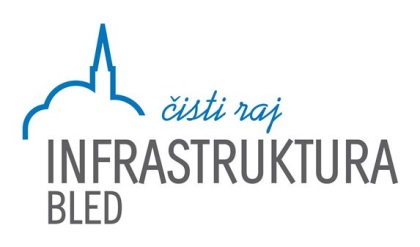 RAZPISNA DOKUMENTACIJAZA ODDAJO JAVNEGA NAROČILA PO ODPRTEM POSTOPKU ODDAJE JAVNEGA NAROČILAPredmet javnega naročila:NAKUP IN DOBAVA SMETARSKEGA VOZILAInterna številka postopka: JN-1/2016Datum: 01.12.2016VSEBINA RAZPISNE DOKUMENTACIJEv skladu z 67. in 68. členom Zakona o javnem naročanju  (Uradni list RS, št. 91/2015, v nadaljevanju ZJN-3): A.  POVABILO K ODDAJI PONUDBEB.  NAVODILA PONUDNIKOM ZA IZDELAVO PONUDBEC.  PRIJAVNI DEL:KAZALO PONUDBE		(Vzorec za ponudnike)OBRAZEC št. 1		PonudbaOBRAZEC št. 2		Izjava o sprejemanju pogojev razpisne dokumentacijeOBRAZEC št. 3		Pooblastilo za podpis ponudbe, ki jo predlaga skupina izvajalcev/                                              ponudnikovOBRAZEC št. 4		Izjava o sposobnosti – obrazec ESPDOBRAZEC št. 5		Izjava o izvedbi javnega naročila brez podizvajalcevOBRAZEC št. 6		Izjava o sodelovanju s podizvajalciOBRAZEC št. 7 		Pooblastilo ponudnika za neposredno plačevanje podizvajalcemOBRAZEC št. 8		Soglasje podizvajalca za neposredno plačevanje podizvajalcemOBRAZEC št. 9		Reference ponudnikaOBRAZEC št. 10		Izjava o tehnični opremi, napravah in lokacijahOBRAZEC št. 11		Seznam delavcevOBRAZEC št. 12		Izjava o zagotovitvi spoštovanja ponudbeOBRAZEC št. 13		Izjava o izročitvi menice z menično izjavoOBRAZEC št. 14		Vzorec pogodbeOBRAZEC št. 15		Opis predmeta javnega naročila in tehnične zahteve naročnikaA.  POVABILO K ODDAJI PONUDBEInt. št. postopka: JN-1/2016Datum: 01.12.2016Na podlagi 40. člena Zakona o javnem naročanju (Uradni list RS, št. 91/2015) v nadaljevanju  ZJN-3), naročnik vabi ponudnike, da v skladu z zahtevami iz te razpisne dokumentacije predložijo svojo ponudbo na osnovi javnega razpisa za oddajo naročila blaga po odprtem postopku za:»Nakup in dobava smetarskega vozila«Naročnik: Infrastruktura Bled d.o.o.Naslov: Rečiška cesta 2, 4260 BledTelefon: +386 (0) 4 578 05 33Telefax: +386 (0) 4 578 05 11Davčna št.: SI 87091712Kontaktna oseba s strani naročnika: Marjana MrakE-pošta: marjana.mrak@ibled.siKratek opis predmeta javnega naročila:Predmet javnega naročila je nakup in dobava smetarskega vozila s komunalno prirejeno šasijo s kratko kabino, ki je pripravljena za montažo smetarske nadgradnje, opremljena s sistemom identifikacije zabojnikov. Šasija in vsa oprema mora biti izdelana skladno z veljavnimi predpisi Republike Slovenije oziroma z direktivami EU. Če za navedeno opremo ni slovenskih predpisov, mora le ta imeti ustrezno tipsko odobritev.Rok, način oddaje in odpiranje ponudb:Ponudniki lahko pisno ponudbo pošljejo po pošti ali dostavijo v tajništvo podjetja Infrastruktura Bled d.o.o., Rečiška cesta 2, 4260 Bled, najkasneje do 09.01.2017 do 10.30 ure. Javno odpiranje ponudb bo na sedežu podjetja 09.01.2017 ob 11.00 uri na naslovu: Infrastruktura Bled d.o.o., Rečiška cesta 2, 4260 Bled.Ponudbo je potrebno predložiti v slovenskem jeziku, v zapečateni kuverti z oznako »NE ODPIRAJ – Ponudba – »Nakup in dobava smetarskega vozila«. Kot ponudnik lahko na razpisu konkurira vsaka pravna in fizična oseba, ki je registrirana za dejavnost, ki je predmet razpisa in ima za opravljanje dejavnosti vsa predpisana dovoljenja.Ponudbe morajo biti v celoti pripravljene v skladu z razpisno dokumentacijo, ter izpolnjevati vse pogoje za udeležbo na tem javnem razpisu. Vse nepravočasno predložene ponudbe bo naročnik izločil iz postopka odpiranja ponudb in jih neodprte vrnil ponudnikom.Vljudno vabljeni!   Infrastruktura Bled d.o.o.      						                                                 Direktor:  			     .	                                                    			     mag. Janez Resman B.  NAVODILA PONUDNIKOM ZA IZDELAVO PONUDBEInt. št. postopka: JN-1/2016Datum: 01.12.2016V navodilih so opredeljena pravila poslovanja naročnika in ponudnikov v postopku oddaje javnega naročila ter podani napotki glede priprave in predložitve ponudbe.1. Podatki o naročniku:2. Osnovni podatki o predmetu javnega naročila:Način oddaje je »odprti postopek«. Naročnik bo ob izpolnjevanju vseh pogojev in zahtev iz te razpisne dokumentacije izbral ponudbo enega ponudnika, s katerim bo sklenil pogodbo.Ponudnik izpolni in podpiše v razpisni dokumentaciji priložen vzorec pogodbe o nakupu in dobavi smetarskega vozila. Ponudbena dokumentacija mora biti pripravljena v skladu z določili te razpisne dokumentacije. Ocenjena vrednost javnega naročila znaša skupaj 150.000,00 EUR brez davka na dodano vrednost.Predmet javnega naročila je nakup in dobava smetarskega vozila s komunalno prirejeno šasijo s kratko kabino, ki je pripravljena za montažo smetarske nadgradnje, opremljena s sistemom identifikacije zabojnikov za potrebe naročnika Infrastruktura Bled d.o.o., Rečiška cesta 2, 4260 Bled. Naročnik kupuje smetarsko vozilo za potrebe izvajanja javne gospodarske službe zbiranja določenih vrst odpadkov v občinah Bled in Gorje.Javno naročilo ni razdeljeno na sklope. Ponudnik lahko poda ponudbo le za celotno javno naročilo. Variantne ponudbe niso dopustne in jih naročnik v primeru prejema ne bo upošteval.3. Ponudnik:Za priznanje sposobnosti mora ponudnik izpolnjevati pogoje za sodelovanje skladno z določbami 75. in 76. člena ZJN-3. V primeru, da ponudnik nastopa v skupni ponudbi ali s podizvajalci, mora pogoje za priznanje sposobnosti kjer je to v razpisni dokumentaciji določeno, izpolnjevati tudi vsak od partnerjev v primeru skupne ponudbe oziroma vsak izmed podizvajalcev, ki jih ponudnik navede v ponudbi. Ponudnik, ponudniki v skupni ponudbi ter podizvajalci dokazujejo izpolnjevanje posameznega pogoja z izjavo, ki je dana pod kazensko in materialno odgovornostjo oz. s kopijo ustreznih listin, kjer so le te izrecno zahtevane.Ponudniki, ki nimajo sedeža v Republiki Sloveniji predložijo dokazila o izpolnjevanju pogojev, s katerimi dokazujejo osnovno sposobnost, v skladu s predpisi države članice, v kateri imajo registrirano svojo dejavnost. Če država, v kateri ima ponudnik svoj sedež ne izdaja takšnih dokumentov, lahko ponudnik namesto pisnega dokazila predloži zapriseženo izjavo prič ali zapriseženo izjavo ponudnika, ki mora biti podana pod pravosodnim ali upravnim organom, notarjev poklicnih ali gospodarskih subjektov v državi, kjer ima ponudnik sedež.4. Predpisi, na podlagi katerih se izvaja javno naročilo:Javno naročilo se izvaja skladno z določili:- Zakona o javnem naročanju (Uradni list RS, št. 91/2015; v nadaljevanju ZJN-3),- Zakona o pravnem varstvu v postopkih javnega naročanja – Uradni list RS, št. 43/11, 60/11, 63/13 in 90/14; v nadaljevanju ZPVPJN,- Uredba o zelenem javnem naročanju (Uradni list RS, št. 102/11, 18/12, 24/12, 64/12, 2/13, 89/14),- Obligacijskega zakonika (Uradni list RS, št. 83/01 in spremembe),- ostalih predpisov, ki temeljijo na zgoraj navedenih zakonih ter veljavno zakonodajo, ki se nanaša na predmet javnega naročila.5. Jezik, v katerem mora ponudnik izdelati ponudbo:Ponudba mora biti v celoti izdelana v slovenskem jeziku. Dokumentom, potrdilom, dokazilom in podobno, ki so v tujem jeziku, morajo biti priloženi tudi overjeni prevodi. V kolikor bo katerikoli dokument predložen v tujem jeziku brez uradnega prevoda, se šteje, kot da ga ponudnik ni predložil.Ponudniki naj morebitna vprašanja in zahteve za pojasnila iz razpisne dokumentacije zastavljajo v slovenskem jeziku na Portalu javnih naročil. Na vprašanja, ki ne bodo zastavljena v slovenskem jeziku, naročnik ne bo odgovarjal. Naročnik bo na vprašanja odgovarjal v slovenskem jeziku.6. Izpolnjevanje in priprava ponudbene dokumentacije:Ponudniki morajo v ponudbi predložiti:- pravilno izpolnjene, žigosane in s strani pooblaščene osebe podpisane razpisne obrazce ter vzorce in- dokazila o izpolnjevanju pogojev.Ponudniki morajo vse dokumente, ki jih je potrebno predložiti v ponudbi, skrbno pregledati in prazna mesta izpolniti z jasnimi črkami. Vsi dokumenti morajo biti na mestih, kjer je to zahtevano, podpisani s strani pooblaščene osebe in žigosani z žigom ponudnika.Če je iz tehničnih razlogov posamezen obrazec izdelan oziroma izpolnjen drugače (npr. s pomočjo računalnika), mora besedilo v obrazcu ustrezati zahtevam naročnika iz te razpisne dokumentacije, kar pomeni, da mora besedilo obrazca vsebinsko in pomensko v celoti ustrezati besedilu na predpisanem obrazcu.Ponudniki naj pri pripravi ponudbe in izpolnjevanju obrazcev upoštevajo navodila, ki so navedena na posameznem obrazcu.Morebitne popravke mora ponudnik opremiti z žigom in podpisom svoje pooblaščene osebe. Iz popravka mora biti jasno razvidno, kdaj in kaj je bilo popravljeno. Neizpolnitev vseh zahtev iz razpisne dokumentacije pomeni, da naročnik ponudbo kot nepopolno zavrne.Ob tem naročnik opozarja ponudnike, da v skladu z določili 98. člena ZJN-3 ne sme dopustiti ponudniku, da bi spreminjal svoje cene in ne sme dopustiti dopolnitve ponudbe v delu, ki je vezan na merila ter tistega dela ponudbe, ki se veže na tehnične specifikacije predmeta javnega naročila oziroma tistih elementov ponudbe, ki lahko ali bi lahko vplivali na drugačno razvrstitev njegove ponudbe glede na ostale ponudbe, ki jih bo naročnik prejel v postopku predmetnega javnega naročila.Dopustna bo tista ponudba, ki jo bo predložil ponudnik, za katerega ne obstajajo razlogi za izključitev in ki izpolnjuje pogoje za sodelovanje, njegova ponudba ustreza potrebam in zahtevam naročnika, določenim v popisu del, grafičnih prilogah in v dokumentaciji za oddajo javnega naročila, ki je prispela pravočasno, pri njej ni dokazano nedovoljeno dogovarjanje ali korupcija, naročnik je ni ocenil za neobičajno nizko in cena ne presega zagotovljenih sredstev naročnika.Naročnik lahko od ponudnika zahteva, če se mu zdijo informacije ali dokumentacija, ki jo mora predložiti ponudnik, nepopolna ali napačna oziroma, če posamezni dokumenti manjkajo, da ponudnik v ustreznem roku predloži manjkajoče dokumente ali dopolni, popravi ali pojasni ustrezne informacije ali dokumentacijo, pod pogojem, da je takšna zahteva popolnoma skladna z načeloma enake obravnave in transparentnosti.Če ponudnik ne predloži manjkajočega dokumenta ali ne dopolni, popravi ali pojasni ustrezne informacije ali dokumentacije, mora naročnik ponudbo ponudnika izločiti.Dopustna bo ponudba, ki bo vsebovala naslednje obrazce, ki morajo biti izpolnjeni, podpisani in žigosani, izjave in dokumente:Ponudniki morajo v ponudbi priložiti vse dokumente in priloge praviloma v vrstnem redu, navedenem v tabeli. Vse strani ponudbe morajo biti oštevilčene. Vsi dokumenti, ki jih predloži ponudnik, morajo izkazovati aktualno stanje ponudnika (stanje v trenutku oddaje ponudbe).V primeru, da bi naročnik po pregledu ponudb ugotovil, da je ponudba formalno nepopolna, bo dopustil dopolnitev take ponudbe, s tem, da bo ponudnika pozval na dopolnitev. Če pozvani ponudnik v postavljenem roku ne bo dopolnil ponudbe, bo naročnik ponudbo takega ponudnika izločil.7. Pogoji za ugotavljanje usposobljenosti in navodila o načinu dokazovanja usposobljenosti ponudnika:Naročnik bo ocenjeval samo ponudbe tistih ponudnikov, katerim bo priznal izpolnitev vseh zahtevanih pogojev iz razpisne dokumentacije.7.1 Sposobnost ponudnika:Za priznanje sposobnosti ponudnika mora le-ta izpolnjevati pogoje 77., 79. in 80. člena ZJN-3 in ne sme biti uvrščen v evidenco iz 4. odstavka 75. člena ZJN-3, kar ponudnik dokazuje z izjavo o sposobnosti, dano pod materialno in kazensko odgovornostjo, ki je sestavni del te razpisne dokumentacije.Naročnik bo v primeru dvoma v podano izjavo sam pridobil potrdila o podatkih, ki se nanašajo na priznanje sposobnosti in se vodijo v uradnih evidencah državnih organov, organov lokalnih skupnosti ali nosilcih javnih pooblastil oziroma bo pozval ponudnika, da v postavljenem roku izroči ustrezna potrdila, ki se nanašajo na podatke o priznanju sposobnosti in se ne vodijo v uradnih evidencah državnih organov, organov lokalnih skupnosti ali nosilcih javnih pooblastil.Če pozvani ponudnik v postavljenem roku naročniku ne bo izročil zahtevanih potrdil, bo naročnik njegovo ponudbo izločil.7.1.1 Osnovna sposobnostPogoji:- Naročnik bo v skladu s 75. členom ZJN-3 iz postopka javnega naročanja izločil ponudnika, katerega osnovno sposobnost je preverjal, če je bila gospodarskemu subjektu ali osebi, ki je članica upravnega, vodstvenega ali nadzornega organa tega gospodarskega subjekta ali ki ima pooblastilo za njegovo zakonito zastopanje ali odločanje ali nadzor v njem, izrečena pravnomočna sodba, ki ima elemente kaznivih dejanj, ki so opredeljeni v Kazenskem zakoniku  (Uradni list RS, št. 50/12 – UPB2 in 54/15; v nadaljevanju KZ-1).Ponudniki, ki nimajo sedeža v Republiki Sloveniji, morajo predložiti dokazila, da niso storili navedenih dejanj. Če država, v kateri ima ponudnik svoj sedež, ne izdaja takšnih dokumentov, lahko ponudnik da zapriseženo izjavo prič ali zapriseženo izjavo zakonitega zastopnika ponudnika.- Ponudnik ne sme biti uvrščen v evidenco ponudnikov z negativnimi referencami iz točke a. četrtega odstavka 75. člena ZJN-3.- Ponudnik nima na dan, ko je bila oddana ponudba, v skladu s predpisi države, v kateri ima sedež  ali predpisi države naročnika zapadlih, neplačanih obveznosti v zvezi s plačili prispevkov za socialno varnost ali v zvezi s plačili davkov v vrednosti 50 evrov ali več. Šteje se, da gospodarski subjekt ne izpolnjuje obveznosti iz prejšnjega stavka tudi, če na dan oddaje ponudbe ali prijave ni imel predloženih vseh obračunov davčnih odtegljajev za dohodke iz delovnega razmerja za obdobje zadnjih petih let do dne oddaje ponudbe ali prijave – v skladu z drugim odstavkom 75. člena ZJN-3.- Ponudnik ne sme biti: - v postopku prisilne poravnave ali je bil zanj podan predlog za začetek postopka prisilne poravnave in sodišče o tem predlogu še ni odločilo; - v stečajnem postopku ali je bil zanj podan predlog za začetek stečajnega postopka in sodišče o tem predlogu še ni odločilo; - v postopku prisilnega prenehanja, je bil zanj podan predlog za začetek postopka prisilnega prenehanja in sodišče o tem predlogu še ni odločilo, z njegovimi posli iz drugih razlogov upravlja sodišče ali je opustil poslovno dejavnost ali je v katerem koli podobnem položaju; - bil s pravnomočno sodbo v kateri koli državi obsojen za prestopek v zvezi z njegovim poklicnim ravnanjem; - pri dajanju informacij, zahtevanih v skladu z določbami 77., 79. in 80. člena ZJN-3, v tem ali predhodnih postopkih namerno podal zavajajoče razlage ali teh informacij ni zagotovil.- Pri javnem naročilu ponudnik izpolnjuje veljavne obveznosti na področju okoljskega, socialnega in delovnega prava, ki so določene v pravu Evropske unije, predpisih, ki veljajo v Republiki Sloveniji, kolektivnih pogodbah ali predpisih mednarodnega okoljskega, socialnega in delovnega prava.- Ponudniku ni bila, v skladu s točko b. četrtega odstavka 75. člena ZJN-3, v zadnjih treh letih pred potekom roka za oddajo ponudb s pravnomočno odločbo pristojnega organa Republike Slovenije ali druge države članice ali tretje države dvakrat zaporedoma izrečena globa zaradi prekrška v zvezi s plačilom za delo.- Ponudnik izpolnjuje pogoje za opravljanje dejavnosti, ki je predmet javnega naročila. V primeru, da ima ponudnik podizvajalce, morajo podizvajalci izpolnjevati pogoje za opravljanje dejavnosti, ki je predmet javnega naročila. V primeru skupne ponudbe mora vsak partner v skupini izpolnjevati pogoje za opravljanje dejavnosti, ki je predmet javnega naročila. Ponudniki, ki nimajo sedeža v Republiki Sloveniji, morajo predložiti potrdilo. Če država v kateri ima ponudnik svoj sedež, ne izdaja takšnih dokumentov, lahko da zapriseženo izjavo prič ali zapriseženo izjavo zakonitega zastopnika ponudnika.Dokazilo: ESPD obrazecOb predložitvi prijav za sodelovanje ali predložitev ponudb naročnik namesto potrdil, ki jih izdajajo javni organi ali tretje osebe, skladno z 79. členom ZJN-3, lahko sprejme tudi ESPD, ki vključuje posodobljeno lastno izjavo, kot predhodni dokaz, da določen gospodarski subjekt ni v enem od položajev iz 75. člena ZJN-3, zaradi katerega so ali bi lahko bili gospodarski subjekti izključeni iz sodelovanja v postopku javnega naročanja in da izpolnjuje ustrezne pogoje za sodelovanje, določene v skladu s 76. členom ZJN-3.V kolikor ponudnik nastopa s podizvajalci naročnik sprejme tudi izpolnjene ESPD teh podizvajalcev v skladu z 79. členom ZJN-3.Ponudnik lahko ponovno uporabi ESPD, ki ga je uporabil v prejšnjem postopku javnega naročanja, če potrdi, da so informacije v njem še vedno točne.Naročnik pred oddajo javnega naročila od ponudnika, kateremu se je odločil oddati javno naročilo, zahteva, da predloži najnovejša originalna dokazila. Vendar ima naročnik pravico, da kadar koli med postopkom tudi od drugih sodelujočih podjetij zahteva predložitev dokazil ali del dokazil v zvezi z navedbami v ESPD, da se zagotovi pravilna izvedba postopka javnega naročanja.Če lahko naročnik potrdila ali druge potrebne informacije pridobi brezplačno z neposrednim dostopom do nacionalne baze podatkov katere koli države članice, kot so nacionalni register javnih naročil, elektronski register podjetij, elektronski sistem za shranjevanje dokumentov ali predkvalifikacijski sistem, ponudniku ni potrebno predložiti dokazil. Ponudnik prav tako ni dolžan predložiti dokazil, če naročnik že ima te dokumente zaradi prejšnjega oddanega javnega naročila ali sklenjenega okvirnega sporazuma in so ti dokumenti še vedno veljavni oziroma dokazujejo navedbe v ESPD.Če lahko naročnik dokazila pridobi neposredno v bazi podatkov, mora ESPD vsebovati tudi informacije, ki so potrebne v ta namen, zlasti spletni naslov baze podatkov, podatke za identifikacijo, če je potrebno pa tudi soglasje, da pridobi dokazilo naročnik.7.1.2 Ekonomska in finančna sposobnostPogoj:Ponudnik je ekonomsko in finančno sposoben dobaviti blago, ki je predmet tega naročila. Noben od ponudnikovih transakcijskih računov v zadnjih šestih mesecih pred objavo javnega naročila ni bil blokiran in ponudnik v zadnjih šestih mesecih pred objavo javnega naročila ni imel neporavnanih obveznosti iz davčnega ali iz zakonskega naslova v višini 50 EUR ali več, več kot tri dni. V primeru skupne ponudbe pogoj velja za vse partnerje v skupini. Ponudnik mora imeti bonitetno oceno po Basel II boljšo kot SB6 (SB6 in nižje).Dokazilo: Ponudniki predložijo obrazec BON-2, ki ne sme biti starejši od 30 dni pred dnevom objave javnega razpisa. Pravne osebe s sedežem v RS predložijo obrazec S.BON-1 (ali S.BON1/P), samostojni podjetniki s sedežem v RS predložijo obrazec BON-1/SP. Obe dokazili se predloži v originalu ali kopiji.Pojasnilo:Ponudbo ponudnika, ali v primeru skupne ponudbe pri kateremkoli od partnerjev v skupini, za katerega bo naročnik ugotovil, da je imel v zadnjih šestih mesecih pred objavo javnega naročila katerega od odprtih transakcijskih računov blokiranega več kot tri dni ali je imel v zadnjih šestih mesecih pred objavo javnega naročila neporavnane obveznosti iz davčnega ali iz zakonskega naslova v višini 50 EUR ali več, več kot tri dni, bo naročnik izločil.7.1.3 Tehnična in strokovna sposobnostIzpolnjevanje tehničnih zahtev, pogojev in strokovne  sposobnosti ponudnik dokazuje s predložitvijo izpolnjenih obrazcev, ki so sestavni del razpisne dokumentacije. Obrazci morajo biti izpolnjeni, datirani, žigosani in podpisani s strani odgovorne osebe ponudnika, ki je podpisnik ponudbe in je navedena v Obrazcu št. 1 – Ponudba. S svojim podpisom ponudnik v celoti jamči za resničnost vseh podatkov, navedenih v obrazcih.Dokazila:- Izpolnjen, datiran, žigosan in podpisan Obrazec št. 10 – Izjava o tehnični opremi, napravah in lokacijah.-  Izpolnjen, datiran, žigosan in podpisan Obrazec št. 11 – Seznam delavcev.-  Izpolnjen, datiran, žigosan in podpisan Obrazec št. 12 – Izjava o zagotovitvi spoštovanja ponudbe.7.1.4 ReferencePogoj: Ponudniki lahko ponudijo le preizkušene tehnične rešitve, kar dokažejo z ustreznimi referencami. Reference ustrezajo, če je ponudnik v obdobju zadnjih treh let dobavil najmanj dve (2) smetarski vozili z nadgradnjama, ki sta ponujeni nadgradnji primerljivi v naslednjih točkah: mehanizem stiskanja po principu dveh plošč (drsna in potisna plošča) s stiskanjem ob iztisno ploščo,hidravlični cilindri za pomik drsne plošče nameščeni na zunanji strani zadnjih vrat, krmiljenje preko CAN - BUS krmilnega modula, stresalni mehanizem karakteristik primerljivih ponujenemu tipu stresalnega mehanizma.Na zahtevo naročnika mora ponudnik zagotoviti ogled vozila z referenčnega seznama. V primeru skupne ponudbe ali če ponudnik vključi podizvajalce, se referenčni projekti seštevajo.Dokazilo:Reference ponudnik dokazuje z izpolnjenim, datiranim, žigosanim in podpisanim Obrazcem št. 9 – Reference ponudnika, v katerega ponudnik vpiše naročnike referenčnih dobav, vrsto dobavljenega smetarskega vozila, ki je predmet dobave, pogodbeno vrednost in čas sklenjene pogodbe za dobavo ali poslovni ali finančni najem smetarskega vozila (če je bilo vozilo dobavljeno na podlagi najema). Ponudnik mora v Obrazec št. 9 – reference ponudnika vpisati vsaj dva naročnika referenčnih dobav.Pojasnilo:Naročnik si pridržuje pravico do preverjanja referenc, ki jih bo ponudnik vpisal v Obrazec št. 9 – Reference ponudnika pri naročnikih referenčnih dobav.Naročnik bo priznal usposobljenost in sposobnost vsem ponudnikom, ki bodo izpolnili vse zahtevane pogoje iz te točke navodil in predložili ustrezna dokazila.Ponudnik mora zahtevana pisna dokazila oziroma listine predložiti skupaj z izjavami brez dodatnih pogojev; pripisi in dodatni pogoji ponudnika se ne upoštevajo. Če v teh navodilih za posamezne listine oziroma pisna dokazila ni drugače določeno, zadošča predložitev ne overjene fotokopije listine oziroma pisnega dokazila, vendar morajo odražati dejansko stanje in ustrezati vsebini originala. Naročnik lahko pred sklenitvijo pogodbe o oddaji naročila, preveri obstoj in vsebino podatkov iz izbrane ponudbe oziroma drugih navedb iz ponudbe.Ponudnik mora svojo ponudbo izdelati in oddati na izvirniku te prevzete razpisne dokumentacije, ki jo prevzame preko portala javnih naročil ali jo prejme po elektronski pošti s strani pooblaščenca naročnika. Vsi obrazci in izjave morajo biti datirani, žigosani in podpisani s strani odgovorne osebe ponudnika, ki je podpisnik ponudbe in je navedena v Obrazcu št. 1 – Ponudba.Ponudnik mora pripraviti en izvod ponudbene dokumentacije, ki ga sestavljajo izpolnjeni obrazci in zahtevane priloge. Celotna ponudbena dokumentacija mora biti natipkana ali napisana z neizbrisljivo pisavo, žigosana in podpisana s strani odgovorne osebe, ki ima pravico zastopanja ponudnika. Vsi dokumenti, predloženi v ponudbi, morajo biti zvezani z  vrvico tako, da omogoča nemoteno obračanje listov v ponudbi in zapečateni tako, da posameznih listov in prilog ni možno naknadno vložiti, odstraniti ali zamenjati brez vidne poškodbe.Ponudba ne sme vsebovati nobenih sprememb ali dodatkov, ki niso v skladu z razpisno dokumentacijo.V kolikor ponudnik ne bo izpolnjeval zahtevanih pogojev oz. v kolikor to ne bo izhajalo iz predložene dokumentacije, bo naročnik njegovo ponudbo kot nesprejemljivo zavrnil. Če naročnik na podlagi ponudbene dokumentacije utemeljeno dvomi o osnovni sposobnosti ponudnikov, lahko zaprosi pristojne organe za vse potrebne informacije o osnovni sposobnosti ponudnikov.Če gre za ponudnika, ki nima sedeža v Republiki Sloveniji, lahko naročnik zaprosi za sodelovanje oz. za pridobitev potrebnih informacij pristojne organe v državi, v kateri ima ponudnik svoj sedež. V kolikor bo naročnik sam ali na predlog gospodarskega subjekta ugotovil, da je ponudba formalno nepopolna, bo v skladu z 89. členom ZJN-3 ponudnika pozval k njeni dopolnitvi. Naročnik bo od ponudnika zahteval dopolnitev njegove ponudbe le v primeru, če določenega dejstva ne bo mogel sam preveriti. Če ponudnik v roku, ki ga bo določil naročnik, ponudbe ustrezno ne bo dopolnil, bo naročnik tako ponudbo izločil.Ponudnik v fazi dopolnitve ponudbe ne sme spreminjati ponudbe v okviru meril ter tistega dela ponudbe, ki se veže na tehnične specifikacije predmeta javnega naročila oziroma tistih elementov ponudbe, ki lahko ali bi lahko vplivali na drugačno razvrstitev njegove ponudbe glede na ostale ponudbe, ki jih je naročnik prejel v postopku javnega naročanja.8. Način ocenjevanja in izbor ponudb:Naročnik bo med dopustnimi ponudbami, ob izpolnjevanju vseh pogojev in zahtev iz te razpisne dokumentacije, izbral ponudbo enega ponudnika, na podlagi merila »najnižja cena«, s katerim bo sklenil pogodbo o dobavi.Vrednost ponudbe mora biti izražena v EUR. Ceno ponudniki vpišejo na dve decimalni mesti natančno.V primeru, ko bi imeli dve ali več ponudb enako vrednost ponudbe, bo naročnik izbral za ugodnejšega tistega ponudnika, katerega ponudbo bo prej prejel.Dopustne ponudbe bo naročnik pregledal, ali so brez računskih napak. V primeru, da je pri izračunavanju ponudbene cene prišlo do računskih napak, bo moral ponudnik dostaviti nov izračun, katerega končna pogodbena cena se bo skladala s ponudbeno ceno v Obrazcu št. 1 – ponudba. V nasprotnem primeru bo ponudba ponudnika izločena. Poprava računske napake bo mogoča izključno v primeru in pod pogoji, ki jih določa ZJN-3 v 89. členu. Ob tem bo naročnik upošteval ustaljeno prakso Državne revizijske komisije.Če bo naročnik menil, da je ponudba glede na njegove predhodno določene zahteve neobičajno nizka ali v zvezi z njo obstaja dvom o možnosti izpolnitve naročila, bo preveril, ali je neobičajno nizka skladno z 86. členom ZJN-3. Naročnik bo od ponudnika zahteval podrobnejšo pisno obrazložitev o sestavinah cene v ponudbi. V primeru, da ponudnik, ki bi ga naročnik pozval k podrobnejši pisni obrazložitvi ponujenih cen, obrazložitve ne bo posredoval v postavljenem roku, bo naročnik ponudbo takega ponudnika izločil.9. Zaupnost postopka oziroma dokumentov:Po javnem odpiranju ponudb noben podatek iz prejetih ponudb, podatek o preverjanju, dopolnjevanju, oceni in primerjavi ponudb ali odločitvah v zvezi z izbiro dobavitelja ne bo dostopen javnosti ali drugim ponudnikom, dokler naročnik ne pošlje obvestila o oddaji javnega naročila.Ponudnik naj obrazce in izjave, za katere meni, da sodijo pod zaupne ali poslovno skrivnost označi s klavzulo »ZAUPNO« ali »POSLOVNA SKRIVNOST« in parafo osebe, ki je podpisnik ponudbe. Če naj bo zaupen samo določen podatek v obrazcu ali dokumentu, mora biti zaupni del podčrtan z rdečo barvo, v isti vrstici ob desnem robu pa oznaka »ZAUPNO« ali »POSLOVNA SKRIVNOST« in parafa osebe, ki je podpisnik ponudbe.Ob tem naročnik opozarja ponudnike, da pod zaupne podatke ali poslovno skrivnost ne sodijo podatki, ki so predmet ocenjevanja ponudb oziroma na podlagi predpisov ne sodijo pod zaupne ali poslovne skrivnosti (količina iz specifikacije, cena na enoto, vrednost posamezne postavke, skupna vrednost iz ponudbe in merila za ekonomsko najugodnejšo ponudbo, ki so vplivali na razvrstitev ponudbe v okviru drugih meril). Dokumenti, ki jih bo ponudnik upravičeno označil kot zaupne ali poslovno skrivnost, bodo uporabljeni samo za namene javnega razpisa in ne bodo dostopni nikomur  izven kroga oseb, ki bodo vključene v razpisni postopek. Naročnik bo v celoti odgovoren za varovanje zaupnosti tako dobljenih podatkov. Ti podatki ne bodo nikjer javno objavljeni. Naročnik bo obravnaval kot zaupne ali kot poslovno skrivnost tiste podatke v ponudbeni dokumentaciji, ki bodo označeni s klavzulo »ZAUPNO« ali »POSLOVNA SKRIVNOST« in ne odgovarja za zaupnost podatkov, ki ne bodo označeni kot je navedeno, razen podatkov, ki v skladu z veljavnimi predpisi sodijo pod zaupne podatke, poslovno skrivnost ali varstvo osebnih podatkov.V primeru, da bodo kot zaupno ali kot poslovna skrivnost označeni podatki, ki ne ustrezajo pogojem, bo naročnik ponudnika pozval, da oznako zaupnosti ali poslovna skrivnost umakne. Ponudnik to stori tako, da njegov zastopnik nad oznako napiše »PREKLIC«, vpiše datum in se podpiše. Če ponudnik v roku, ki ga določi naročnik ne prekliče zaupnosti, naročnik ponudbo v celoti zavrne in izloči.10. Ponudba s podizvajalci/skupna ponudba:Ponudba s podizvajalci:V kolikor ponudnik nastopa s podizvajalci, mora v Obrazcu št. 1 – Ponudba navesti, s katerimi podizvajalci bo sodeloval pri izvedbi naročila in v kolikšnem delu bo izvedbo javnega naročila oddal podizvajalcu. V kolikor bo ponudnik navedel, da bo pri izvedbi naročila sodeloval s podizvajalci, bodo le-ti navedeni tudi v pogodbi z naročnikom in jih ponudnik brez soglasja naročnika ne bo smel zamenjati.Ponudnik v razmerju do naročnika v celoti odgovarja za izvedbo prejetega naročila, ne glede na število podizvajalcev, ki bi jih navedel v svoji ponudbi.V primeru, da bo ponudnik v Obrazcu št. 1 – Ponudba navedel, da bo pri izvedbi naročila sodeloval s podizvajalci mora ponudbi priložiti:- Dogovor o skupnem sodelovanju pri izvedbi javnega naročila »Nakup in dobava smetarskega vozila«;- Obrazec št. 2 – Izjava o sprejemanju pogojev razpisne dokumentacije, tudi za vsakega od podizvajalcev, ki jih bo navedel v svoji ponudbi;-  Obrazec št. 4 -  Obrazec ESPD, tudi za vsakega od podizvajalcev, ki jih bo navedel v svoji ponudbi;-  Obrazec št. 6 -  Izjava o sodelovanju s podizvajalci;-  Obrazec št. 7 -  Pooblastilo ponudnika za neposredno plačevanje podizvajalcem, tj. ponudnikovo pooblastilo dano naročniku, da na podlagi potrjenega računa naročnik neposredno plačuje podizvajalcem v primeru, ko podizvajalec zahteva neposredna plačila;-  Obrazec št. 8 -  Pooblastilo podizvajalca za neposredno plačevanje podizvajalcem od vsakega podizvajalca v primeru, ko podizvajalec zahteva neposredna plačila. Skupna ponudba:Ponudbo lahko predloži tudi skupina ponudnikov – skupna ponudba. Ne glede na predložitev skupne ponudbe pa ponudniki odgovarjajo naročniku neomejeno solidarno. Pri skupni ponudbi se izpolnjevanje pogojev za osnovno sposobnost ponudnika iz 75. člena ZJN-3 in sposobnost za opravljanje poklicne dejavnost ugotavlja za vsakega od ponudnikov posebej, medtem ko se ostali pogoji za priznanje sposobnosti ugotavljajo za vse ponudnike skupaj.V primeru, da bo v postopku javnega naročila »Nakup in dobava smetarskega vozila« izbrana ponudba, ki jo predloži skupina ponudnikov – skupna ponudba, bo moral ponudnik (skupina ponudnikov v skupni ponudbi) pred podpisom pogodbe naročniku izročiti pravni akt o skupni izvedbi naročila (pogodbo ali dogovor o poslovnem sodelovanju), v kolikor le-ta ne bo že priložen ponudbi.Pravni akt o skupni izvedbi naročila »Nakup in dobava smetarskega vozila« mora vsebovati:- navedbo vseh partnerjev v skupini (naziv in naslov partnerja, zakonitega zastopnika),- matično številko, davčno številko, številko transakcijskega računa,- pooblastilo vodilnemu partnerju v skupini,- neomejeno solidarno odgovornost vseh partnerjev v skupini do naročnika,- področje dela, ki ga bo prevzel in izvedel vsak partner v skupini in delež vsakega partnerja v skupini v %,- način plačila preko vodilnega partnerja v skupini oz. neposrednega plačila podizvajalcem s strani naročnika,- določbe v primeru izstopa kateregakoli od partnerjev v skupini,- reševanje sporov med partnerji v skupini,- druge morebitne pravice in obveznosti med partnerji v skupini,- rok trajanja pravnega akta.Pravni akt o skupni izvedbi naročila mora biti datiran, žigosan in podpisan s strani vseh partnerjev v skupini.V primeru skupne ponudbe so poleg Obrazca št. 3 – Pooblastilo za podpis ponudbe, ki jo predlaga skupina izvajalcev/ponudnikov, obvezni sestavni del ponudbe za vsakega od ponudnikov (partnerjev) v skupini:- Obrazec št. 2 - Izjava o sprejemanju pogojev razpisne dokumentacije, tudi za vsakega od soponudnikov, ki jih bo navedel v svoji ponudbi;-  Obrazec št. 3  - Pooblastilo za podpis pogodbe, ki jo predlaga skupina izvajalcev/soponudnikov;-  Obrazec št. 4 -  Obrazec ESPD, tudi za vsakega od soponudnikov, ki jih bo navedel v svoji ponudbi;-  S.BON-1 in BON 2.11. Način, mesto in rok za prevzem razpisne dokumentacije:Razpisno dokumentacijo ponudniki prevzamejo preko spletne strani Infrastruktura Bled, Komunalna dejavnost.Razpisna dokumentacija je brezplačna in jo ponudniki lahko dobijo do izteka roka za oddajo ponudb.12. Način pojasnjevanja razpisne dokumentacije:Dodatna pojasnila v zvezi z razpisno dokumentacijo sme ponudnik zahtevati izključno v pisni obliki. Pojasnila na pisna vprašanja bodo posredovana vsem ponudnikom, ki bodo izrazili interes za sodelovanje pri javnem naročilu, v primeru, da bo naročnik razpolagal s podatki o ponudnikih, ki so prevzeli razpisno dokumentacijo preko Portala javnih naročil. Vsi odgovori na vprašanja ponudnikov bodo objavljeni na Portalu javnih naročil (pri predmetnem javnem razpisu) in postanejo sestavni del razpisne dokumentacije in so za ponudnike obvezujoči.Ponudniki lahko postavijo vprašanja preko Portala javnih naročil (na za to določenem mestu pri predmetnem javnem naročilu). Vsi odgovori na postavljena vprašanja bodo objavljeni najmanj 5 (pet) dni pred rokom za oddajo ponudb, v primeru, da bodo postavljena vprašanja prejeta pravočasno, in sicer najkasneje do 04.01.2017 do 10.30 ure.Naročnik si pridržuje pravico, da razpisno dokumentacijo delno spremeni ali dopolni. Obvestilo o delni spremembi ali dopolnitvi razpisne dokumentacije bo objavljeno na Portalu javnih naročil, neposredno pa bo naročnik obvestil ponudnike, v primeru, da bo razpolagal s podatki o ponudnikih, ki so prevzeli razpisno dokumentacijo preko Portala javnih naročil.V primeru delne spremembe ali dopolnitve razpisne dokumentacije bo naročnik po potrebi podaljšal rok za oddajo ponudb. Morebitne spremembe in dopolnitve razpisne dokumentacije postanejo sestavni del razpisne dokumentacije.13. Način, mesto in rok oddaje ponudbe:Ponudniki morajo oddati svoje ponudbe v zaprtih ovojnicah. Na naslovni strani morajo biti ovojnice opremljene z naslovom naročnika:Infrastruktura Bled d.o.o.Rečiška cesta 24260 BledV spodnjem levem kotu mora biti oznaka:NE ODPIRAJ – Ponudba – »Nakup in dobava smetarskega vozila«.Na hrbtni strani ovojnice mora biti naziv in naslov ponudnika.Naročnik bo upošteval vse ponudbe, ki bodo prispele na naslov: Infrastruktura Bled d.o.o., Rečiška cesta 2, 4260 Bled, najpozneje do 09.01.2017, do 10.30 ure.Ponudniki lahko oddajo ponudbo osebno ali s priporočeno pošto na naslov naročnika. Če je ponudba  poslana po pošti, se šteje za pravočasno, če prispe na naslov naročnika do zgoraj navedenega datuma in ure.Ponudbe ni mogoče oddati v elektronski ponudbi.14. Spremembe, dopolnitve in umik ponudbe:Ponudnik  sme umakniti ponudbo, jo dopolniti ali zamenjati do poteka roka za predložitev oz. oddajo ponudbe. Po poteku roka za predložitev oz. oddajo ponudbe, ponudnik ne more več spremeniti oddane ponudbe, je dopolniti ali nadomestiti z novo, naročnik pa je ne sme prevzeti. Mogoča je edino dopolnitev formalno nepopolne ponudbe, pod pogoji in na način, ki jih določa ZJN-3 v 89. členu in kot je pojasnjeno v točki 6 (Izpolnjevanje dokumentacije) teh navodil.Ponudnikovo obvestilo o dopolnitvi, spremembi ali umiku ponudbe mora biti zaprto, označeno in dostavljeno kot oddaja ponudbe, na naslednji način: »NE ODPIRAJ – Ponudba – Nakup in dobava smetarskega vozila«, na ovojnici pa mora biti dodatno označeno »DOPOLNITEV«, »SPREMEMBA« oziroma »UMIK«.15. Način, mesto in rok odpiranja ponudb:Javno odpiranje ponudb bo 09.01.2017, ob 11.00 uri, na naslovu naročnika Infrastruktura Bled d.o.o., Rečiška cesta 2, 4260 Bled.Predstavniki ponudnikov, ki bodo sodelovali pri javnem odpiranju ponudb, se morajo izkazati s pisnim pooblastilom za sodelovanje na javnem odpiranju, podpisanim s strani zakonitega zastopnika ponudnika. Pooblastila ne potrebujejo predstavniki ponudnikov, ki so registrirani za zastopanje oziroma, če se javnega odpiranja ponudb udeleži zakoniti zastopnik sam, ki pa se bo moral izkazati z osebnim dokumentom. Nepooblaščeni predstavniki ponudnikov ne morejo opravljati dejanj, ki pomenijo zastopanje pravne osebe.Ponudba ponudnika ali morebiten umik/sprememba/dopolnitev bo zavrnjena pred začetkom odpiranja ponudb, če:- ne bo oddana oziroma ne bo prispela na naslov naročnika pravočasno (to je do datuma in ure, ki sta navedena),- ne bo pravilno opremljena.Nepravočasne ponudbe ali nepravilno opremljene ponudbe bodo ponudnikom vrnjene neodprte skladno z določbami ZJN-3.16. Ponudba za del javnega naročila:Ponudbe ni mogoče oddati za del javnega naročila.17. Zavarovanja za dobro izvedbo pogodbenih obveznosti:Izbrani ponudnik bo moral ob podpisu pogodbe o nakupu in dobavi smetarskega vozila naročniku izročiti menico z menično izjavo za zavarovanje za dobro izvedbo pogodbenih obveznosti v višini 10% vrednosti ponudbe brez DDV, z oznako »brez protesta« plačljivo na prvi poziv in veljavno do vključno 30 dni dlje, kot bo v pogodbi določen rok veljavnosti.Menico z menično izjavo za zavarovanje za dobro izvedbo pogodbenih obveznosti iz pogodbe o dobavi naročnik unovči, če izbrani ponudnik kot dobavitelj svojih obveznosti do naročnika ne izpolni skladno z določili pogodbe o dobavi, ali v primeru, da dobavitelj po lastni krivdi odstopi od pogodbe o dobavi ali v primeru, da naročnik po krivdi dobavitelja odstopi od pogodbe o dobavi.Izbrani ponudnik bo moral ob dokončni predaji smetarskega vozila naročniku izročiti podpisano in žigosano menico z menično izjavo za odpravo napak v garancijskem roku s pooblastilom za izpolnitev in unovčenje, v višini 5% ponudbene vrednosti z DDV, z oznako »brez protesta« in plačljivo na prvi poziv. Menica z menično izjavo bo morala biti veljavna do vključno 30 dni dlje, kot bo v pogodbi naveden garancijski rok za vso opremo. Brez izročitve menice z menično izjavo za odpravo napak v garancijskem roku, se šteje, da prevzem smetarskega vozila ni izvršen.18. Možnost variantnih ponudb:Variantne ali alternativne ponudbe niso dovoljene in jih naročnik v primeru prejema ne bo upošteval.19. Rok veljavnosti ponudb:Ponudbe morajo biti veljavne do vključno 10.04.2017.20. Odločitev o oddaji naročila, obveščanje kandidatov in ponudnikov:Naročnik bo sprejel odločitev o oddaji javnega naročila v roku 5 dni od roka za oddajo ponudb, ki bo objavljena na Portalu javnih naročil.Naročnik bo sklenil pogodbo v roku 48 dni od pravnomočnosti odločitve javnega naročila. Po pravnomočnosti odločitve o oddaji javnega naročila lahko naročnik do sklenitve pogodbe o izvedbi javnega naročila odstopi od izvedbe javnega naročila iz utemeljenih razlogov, da predmeta javnega naročila ne potrebuje več ali da zanj nima zagotovljenih sredstev ali da se pri naročniku pojavi utemeljen sum, da je bila ali bi lahko bila vsebina pogodbe posledica storjenega kaznivega dejanja ali da so nastale druge izredne okoliščine, na katere naročnik ni mogel vplivati in jih predvideti ter zaradi katerih je postala izvedba javnega naročila nemogoča. Če naročnik odstopi od izvedbe javnega naročila, z izbranim/a ponudnikom/a ne sklene pogodbe o izvedbi javnega naročila, o svoji odločitvi in o razlogih, zaradi katerih odstopa od izvedbe javnega naročila, pa pisno obvesti ponudnike ali kandidate.21. Prekinitev postopka javnega naročila:V skladu s prvim odstavkom 90. člena ZJN-3 ima naročnik pravico kadarkoli prekiniti postopek javnega naročila. V primeru prekinitve postopka javnega naročila naročnik ne prevzame nikakršnih finančnih ali drugih obveznosti do ponudnikov. V primeru, da bo naročnik prejel nedopustne ponudbe ali v primeru, da naročnik ne bi prejel nobene ponudbe, bo predmetno javno naročilo oddal po postopku s pogajanji, skladno z določbami ZJN-3.22. Jamstvo za napake:Izbrani ponudnik, s katerim sklene naročnik pogodbo, jamči za odpravo vseh vrst napak oziroma nepravilnosti, skladno z določili Obligacijskega zakonika in predpisi, ki urejajo področje predmeta javnega naročila.23. Pouk o pravnem sredstvu:Zahtevek za revizijo lahko v skladu z Zakonom o pravnem varstvu v postopkih javnega naročanja (Ur. l. RS, št. 43/2011, 60/11, 63/11 v nadaljevanju ZPVPJN) vloži vsaka oseba, ki ima ali je imela interes za dodelitev naročila v vseh stopnjah javnega naročila in ki verjetno izkaže, da ji je bila ali bi ji lahko bila povzročena škoda zaradi ravnanja naročnika, ki se v zahtevku za revizijo navaja kot kršitev naročnika v postopku oddaje javnega naročila.Zahtevek za revizijo, ki se nanaša na vsebino objave in/ali razpisno dokumentacijo, se lahko vloži najkasneje v 8 delovnih dneh od dneva objave obvestila o javnem naročilu oziroma obvestila o dodatnih informacijah, informacijah o nedokončanem postopku ali popravku, če se s tem obvestilom spreminjajo ali dopolnjujejo zahteve ali merila za izbor najugodnejšega ponudnika iz razpisne dokumentacije.Zoper obvestilo o dodelitvi naročila lahko ponudnik vloži zahtevo za revizijo v 8 delovnih dneh od prejema obvestila o dodelitvi naročila.Vlagatelj mora vložiti pisni zahtevek za revizijo neposredno pri naročniku. Zahtevek za revizijo se vroči naročniku po pošti – priporočeno s povratnico ali v elektronski obliki z elektronskim podpisom, overjenim s kvalificiranim potrdilom.  S kopijo zahtevka za revizijo mora vlagatelj obvestiti ministrstvo pristojno za finance. Vlagatelj mora v zahtevku za revizijo navesti: naziv vlagatelja zahtevka za revizijo in kontaktno osebo, naziv naročnika, javno naročilo oziroma odločitev o dodelitvi naročila, kršitve, dejstva in dokaze, s katerimi se kršitve dokazujejo in potrdilo o vplačilu takse.Takso v višini 3.500,00 € mora vlagatelj plačati na transakcijski račun Ministrstva za finance, IBAN št. SI56 0110 0100 0358 802, odprt pri Banki Slovenije, Slovenska 35, 1505 Ljubljana, Slovenija, SWIFT KODA: BSLJSI2X, namen plačila: taksa za postopek revizije javnega naročanja. Pri tem mora na plačilnem nalogu vpisati sklic na številko: model 11 16110-7111290-(številko javnega naročila)10.Če naročnik ugotovi, da vloženi zahtevek ne vsebuje vseh obveznih podatkov ali da iz navedb ni mogoče ugotoviti kršitve, nemudoma pozove vlagatelja, da zahtevek dopolni. Rok za dopolnitev zahtevka za revizijo je tri (3) dni od dne, ko je vlagatelj prejel zahtevo za dopolnitev. Če vlagatelj v danem roku ne dopolni zahtevka za revizijo, naročnik s sklepom zahtevek za revizijo zavrže. V kolikor vlagatelj meni, da je naročnik zahtevek za revizijo zavrgel neupravičeno, lahko v treh (3) dneh od prejema tega sklepa vloži pritožbo na Državno revizijsko komisijo. Po preteku roka, določenega za predložitev ponudb, vlagatelj ne more navajati kršitev, ki so mu bile ali bi mu morale biti znane pred potekom tega roka, pa kljub temu ni vložil zahtevka za revizijo že pred potekom roka določenega za predložitev ponudb. 24. Navedba zavajajočih podatkov:Naročnik bo Državni revizijski komisiji podal predlog za uvedbo postopka o prekršku:- v primeru, da se bo pri naročniku pojavil utemeljen sum, da je ponudnik v postopku javnega naročila predložil neresnično izjavo ali ponarejeno ali spremenjeno listino kot pravo v skladu z enajstim odstavkom 89. člena ZJN-3,- če glavni izvajalec ne ravna v skladu s 94. členom ZJN-3.25. Protikorupcijska klavzula:Pogodba, pri kateri kdo v imenu ali na račun druge pogodbene stranke, predstavniku ali posredniku organa ali organizacije iz javnega sektorja obljubi, ponudi ali da kakšno nedovoljeno korist za:- pridobitev posla ali- za sklenitev posla pod ugodnejšemi pogoji ali- za opustitev dolžnega nadzora nad izvajanjem pogodbenih obveznosti ali- za drugo ravnanje ali opustitev, s katerim je organu ali organizaciji iz javnega sektorja povzročena škoda ali je omogočena pridobitev nedovoljene koristi predstavniku organa, posredniku organa ali organizacije iz javnega sektorja, drugi pogodbeni stranki ali njenemu predstavniku, zastopniku, posredniku, je nična.C.  PRIJAVNI DELKAZALO PONUDBE		(Vzorec za ponudnike)OBRAZEC št. 1		PonudbaOBRAZEC št. 2		Izjava o sprejemanju pogojev razpisne dokumentacijeOBRAZEC št. 3		Pooblastilo za podpis ponudbe, ki jo predlaga skupina izvajalcev/                                              ponudnikovOBRAZEC št. 4		Izjava o sposobnosti – obrazec ESPDOBRAZEC št. 5		Izjava o izvedbi javnega naročila brez podizvajalcevOBRAZEC št. 6		Izjava o sodelovanju s podizvajalciOBRAZEC št. 7 		Pooblastilo ponudnika za neposredno plačevanje podizvajalcemOBRAZEC št. 8		Soglasje podizvajalca za neposredno plačevanje podizvajalcemOBRAZEC št. 9		Reference ponudnikaOBRAZEC št. 10		Izjava o tehnični opremi, napravah in lokacijahOBRAZEC št. 11		Seznam delavcevOBRAZEC št. 12		Izjava o zagotovitvi spoštovanja ponudbeOBRAZEC št. 13		Izjava o izročitvi menice z menično izjavoOBRAZEC št. 14		Vzorec pogodbeOBRAZEC št. 15		Opis predmeta javnega naročila in tehnične zahteve naročnikaPonudnik:_________________________________________________________________________________KAZALO PONUDBE- Podpisana in žigosana razpisna dokumentacija - navodila- OBRAZEC št. 1		Ponudba- DOGOVOR o skupnem sodelovanju s podizvajalcem (opomba: dogovor je obvezen samo v    primeru, da ima ponudnik podizvajalca)- OBRAZEC št. 2		Izjava o sprejemanju pogojev razpisne dokumentacije- OBRAZEC št. 3		Pooblastilo za podpis ponudbe, ki jo predlaga skupina izvajalcev/                                              ponudnikov- OBRAZEC št. 4		ESPD obrazec- S.BON-1 in BON-2- OBRAZEC št. 5		Izjava o izvedbi javnega naročila brez podizvajalcev- OBRAZEC št. 6		Izjava o sodelovanju s podizvajalci- OBRAZEC št. 7 		Pooblastilo ponudnika za neposredno plačevanje podizvajalcem- OBRAZEC št. 8		Soglasje podizvajalca za neposredno plačevanje podizvajalcem- OBRAZEC št. 9		Reference ponudnika- OBRAZEC št. 10		Izjava o tehnični opremi, napravah in lokacijah- OBRAZEC št. 11		Seznam delavcev- OBRAZEC št. 12		Izjava o zagotovitvi spoštovanja ponudbe- OBRAZEC št. 13		Izjava o izročitvi menice z menično izjavo- OBRAZEC št. 14		Vzorec pogodbe- OBRAZEC št. 15		Opis predmeta javnega naročila in tehnične zahteve naročnikaVzorec kazala služi kot kontrolnik kompleksnosti ponudbe, lahko pa ga ponudniki uporabijo tudi kot sestavni del ponudbe. V primeru, da ima ponudnik podizvajalce ali v primeru skupne ponudbe je potrebno za podizvajalce oziroma za vsakega od partnerjev v skupini priložiti obrazce in dokumente skladno s točkami 6, 7 in 8 Navodila ponudnikom za pripravo ponudbe.OBRAZEC št. 1		Navodilo:  Ponudnik Obrazec št. 1 izpolni. Obrazec mora biti datiran, žigosan in podpisan s strani osebe, ki je podpisnik ponudbe.Ponudnik:_________________________________________________________________________________Naročnik:Infrastruktura Bled d.o.o.Rečiška cesta 24260 BledNa podlagi javnega razpisa za oddajo javnega naročila blaga po odprtem postopku za  »Nakup in dobava smetarskega vozila«, ki je bil objavljen na Portalu javnih naročil, vam dajemo naslednjo PONUDBOI.Način predložitve ponudbe:Izjavljamo, da dajemo ponudbo:(opomba: ustrezno obkrožiti)- Samostojno;  kot samostojen ponudnik- S podizvajalci; kot samostojni ponudnik s podizvajalci- Skupno ponudbo; kot partner v skupini ponudnikov/izvajalcevII.Vrednost ponudbe:Izjavljamo, da smo pri izračunu cene za dobavo smetarskega vozila in izračunu skupne vrednosti upoštevali vse elemente, ki vplivajo na izračun cene. V skladu s pogoji in zahtevami iz razpisne dokumentacije za vozilo, ki je predmet javnega naročila in naše ponudbe, znaša vrednost naše ponudbe:Skupna končna vrednost brez DDV:				______________________ EURDDV 22 %							______________________ EURSkupna končna vrednost z DDV:				______________________ EURZ besedo: ____________________________________________________________III.Fiksnost cene:Cena, ki jo ponujamo za smetarsko vozilo bo fiksna za čas veljavnosti pogodbe.IV.Rok plačila:Naročnik bo pogodbeni znesek plačeval sukcesivno v roku 12 mesecev. Prvi rok za plačilo je 30 dni po podpisu primopredajnega zapisnika o prevzemu vozila, kakovostnem prevzemu in primopredaji celotne pripadajoče dokumentacije, na transakcijski račun izvajalca SI56 ____________________ .V.Dobavni rok:Izjavljamo, da sprejemamo zahtevo naročnika, in sicer da bomo dobavili smetarsko vozilo najkasneje v 210. dneh v skladu z našim rokom v ponudbi, od dneva podpisa pogodbe o dobavi predmetnega vozila iz tega javnega naročila.VI.Druge ugodnosti:_____________________________________________________________________________________________________________________________________________________________________________________________________________________________________________(opomba: morebitne druge ugodnosti, ki bi jih ponudnik ponudil niso predmet ocenjevanja ponudb in ne bodo vplivale na izbiro ponudnika.)VII.Podatki o ponudniku:VIII.Sodelovanje s podizvajalci:Izjavljamo, da bomo pri izvedbi naročila sodelovali z naslednjimi podizvajalci:(opomba: v primeru, da ponudnik v točki I.: tega obrazca obkroži, da bo pri izvedbi naročila sodeloval s podizvajalci, mora obvezno izpolniti spodnjo tabelo)Izjavljamo, da bomo v primeru, da bomo izbrani v postopku oddaje javnega naročila v celoti odgovarjali za dela podizvajalcev, ki smo jih navedli v zgornji tabeli.V skladu z zahtevo iz razpisne dokumentacije za tem obrazcem prilagamo:- DOGOVOR O SKUPNEM SODELOVANJU S PODIZVAJALCEM pri izvedbi naročila »Nakup in dobava smetarskega vozila«, za vsakega od v zgornji tabeli navedenega podizvajalca,- OBRAZEC št. 2 - Izjava o sprejemanju pogojev razpisne dokumentacije za vsakega od v zgornji tabeli navedenega podizvajalca,- OBRAZEC št. 4 - Obrazec ESPD za ponudnika in za vsakega od v zgornji tabeli navedenega podizvajalca,- OBRAZEC št. 6 - Izjava o sodelovanju s podizvajalci,- OBRAZEC št. 7 - Pooblastilo ponudnika za neposredno plačevanje podizvajalcem,- OBRAZEC št. 8 - Soglasje podizvajalca za neposredno plačevanje podizvajalcem za vsakega od v zgornji tabeli navedenega podizvajalca.IX.Veljavnost ponudbe:Ponudba velja do vključno ___________________ .Kraj: ____________________Datum: __________________Ponudnik:                                      Žig								_____________________________						          		 (ime in priimek pooblaščene osebe)								_____________________________									            (podpis)OBRAZEC št. 2		Navodilo:  Ponudnik mora obrazec št. 2 izpolniti. Izjava mora biti datirana, žigosana in podpisana s strani osebe, ki je podpisnik ponudbe. Ponudnik s svojim podpisom jamči za resničnost podatkov, navedenih v ponudbi. Obrazec se izpolni tudi za vsakega od partnerjev v skupini v primeru skupne ponudbe oz. za vsakega od podizvajalcev. Ponudnik obrazce lahko fotokopira.Ponudnik:_________________________________________________________________________________IZJAVA O SPREJEMANJU POGOJEV RAZPISNE DOKUMENTACIJENaročniku Infrastruktura Bled d.o.o., Rečiška cesta 2, 4260 Bled, izjavljamo, da:- smo se pred pripravo ponudbe v celoti seznanili s pogoji in zahtevami iz razpisne dokumentacije, ki se nanaša na javni razpis za oddajo javnega naročila blaga po odprtem postopku za »Nakup in dobava smetarskega vozila«, ki je bil objavljen na Portalu javnih naročil,- se strinjamo s pogoji in zahtevami iz razpisne dokumentacije in jo kot tako sprejemamo,- dodeljenega javnega naročila ne bomo prenesli na drugega dobavitelja,- s to izjavo v celoti prevzemamo vso odgovornost in morebitne posledice, ki iz nje izhajajo.Kraj: ____________________Datum: __________________Ponudnik:                                      Žig								_____________________________						          		 (ime in priimek pooblaščene osebe)								_____________________________									            (podpis)OBRAZEC št. 3		Navodilo:  Ponudnik mora pooblastilo – Obrazec št. 3 izpolniti. Pooblastilo mora biti datirano, žigosano in podpisano s strani vseh partnerjev v skupini. Pooblastilo se izpolni samo v primeru skupne ponudbe, ki jo da skupina izvajalcev/ponudnikov.POOBLASTILO ZA PODPIS PONUDBE, KI JO PREDLAGA SKUPINA IZVAJALCEV/PONUDNIKOVPodpisani _______________________________________________________________________(ime in priimek pooblastitelja)z nazivom ___________________________ iz __________________________________________                                    (funkcija)    			                (naziv in naslov podjetja)Podpisani _______________________________________________________________________(ime in priimek pooblastitelja)z nazivom ___________________________ iz __________________________________________                                    (funkcija)    			                (naziv in naslov podjetja)Podpisani _______________________________________________________________________(ime in priimek pooblastitelja)z nazivom ___________________________ iz __________________________________________                                    (funkcija)    			                (naziv in naslov podjetja)Podpisani _______________________________________________________________________(ime in priimek pooblastitelja)z nazivom ___________________________ iz __________________________________________                                    (funkcija)    			                (naziv in naslov podjetja)Potrjujemo, da smo zakoniti zastopniki izvajalcev/ponudnikov, ki dajejo skupno ponudbo in s tem dokumentom pooblaščamoza vodilnega partnerja:_________________________________________________________________________(naziv in naslov vodilnega partnerja pri skupni ponudbi)in za podpis skupne ponudbe:gospoda/gospo __________________________ z nazivom ________________________________ki se podpisuje _________________________ in parafira _____________________________, da v našem imenu podpiše ponudbo, tudi morebitno spremembo/dopolnitev/umik ponudbe in da v našem imenu sprejema vse informacije v zvezi s predmetnim javnim naročilom ter v primeru, da bomo izbrani za javno naročilo blaga po odprtem postopku za »Nakup in dobava smetarskega vozila«, ki je bil objavljen na Portalu javnih naročil, podpiše pogodbo o dobavi, razen v primeru, da bi v dogovoru o poslovnem sodelovanju določili, da pogodbo o dobavi podpišejo vsi partnerji v skupini.Izjavljamo tudi, da bomo v primeru, da bomo izbrani ponudniki, na predmetnem javnem naročilu pred podpisom pogodbe o dobavi, naročniku izročili pogodbo ali dogovor o poslovnem sodelovanju pri izvedbi javnega naročila »Nakup in dobava smetarskega vozila«, v primeru, da ga ne prilagamo tej ponudbi.Za tem obrazcem prilagamo za vsakega od ponudnikov – partnerjev v skupini:OBRAZEC št. 2 – Izjava o sprejemanju pogojev razpisne dokumentacije za vsakega od soponudnikovOBRAZEC št. 4 – Izjava o sposobnosti – obrazec ESPD,S.BON-1 in BON 2.Datum: __________________			Žig                            Podpis pooblastitelja:Datum: __________________			Žig                            Podpis pooblastitelja:Datum: __________________			Žig                            Podpis pooblastitelja:Datum: __________________			Žig                            Podpis pooblastitelja:OBRAZEC št. 4	Navodilo: Ponudnik predloži ESPD obrazec.OBRAZEC št. 5		Navodilo:  Ponudnik mora izjavo izpolniti, če nastopa pri javnem razpisu brez podizvajalcev. Izjava mora biti datirana, žigosana in podpisana s strani osebe, ki je podpisnik ponudbe.Ponudnik:(podizvajalec/partner v skupini)_________________________________________________________________________________IZJAVA O IZVEDBI PREDMETA JAVNEGA NAROČANJA BREZ PODIZVAJALCEVPod kazensko in materialno odgovornostjo izjavljamo, da bomo v primeru pridobitve javnega naročila »Nakup in dobava smetarskega vozila« celotno naročilo izvedli samostojno in brez podizvajalcevinizjavljamo, da smo seznanjeni z:- določbama 94. člena ZJN-3, da so v primeru izvedbe javnega naročila s podizvajalci, neposredna plačila naročnika obvezna, če podizvajalec zahteva neposredno plačilo,- kazenskimi določbami 112. člena ZJN-3.Kraj: ____________________Datum: __________________Ponudnik:                                      Žig								_____________________________						          		 (ime in priimek pooblaščene osebe)								_____________________________									            (podpis)OBRAZEC št. 6		Navodilo: Ponudnik mora izjavo izpolniti, če nastopa pri javnem razpisu s podizvajalci. Izjava mora biti datirana, žigosana in podpisana s strani osebe, ki je podpisnik ponudbe.Ponudnik:(podizvajalec/partner v skupini)_________________________________________________________________________________IZJAVA O SODELOVANJU S PODIZVAJALCIOdgovorna oseba ponudnika naročniku Infrastruktura Bled d.o.o., Rečiška cesta 2, 4260 Bled, izjavljam da:- NE BOMO SODELOVALI S PODIZVAJALCI- BOMO SODELOVALI Z NASLEDNJIMI PODIZVAJALCI:Izjavljamo:- da vsak od podizvajalcev, ki smo jih navedli v zgornji tabeli izpolnjuje statusne pogoje za priznanje sposobnosti, ki so navedeni pod točko 7. Povabila in navodila ponudnikom za izdelavo ponudbe, skupaj s ponudnikom/skupino ponudnikov, pa tudi preostale pogoje,- da bomo v kolikor bo naročnik zahteval, v postavljenem roku, predložili vsa dokazila v zvezi z izpolnjevanjem pogojev za priznanje sposobnosti za vsakega od zgoraj navedenih podizvajalcev,- da imamo plačane vse zapadle obveznosti do podizvajalcev v predhodnih postopkih javnega naročanja,- da bo v kolikor bi podizvajalec to zahteval ponudnik v pogodbi pooblastil naročnika, da bo, na podlagi potrjenega računa, neposredno plačeval podizvajalcem,- da bo podizvajalec predložil soglasje, na podlagi katerega naročnik namesto ponudnika poravna podizvajalčevo terjatev do ponudnika v kolikor bi podizvajalec zahteval neposredna plačila.Kraj: ____________________Datum: __________________Ponudnik:                                      Žig								_____________________________						          		 (ime in priimek pooblaščene osebe)								_____________________________									            (podpis)OBRAZEC št. 7		Navodilo: Ponudnik mora izjavo izpolniti, če nastopa pri javnem razpisu s podizvajalci in če podizvajalec zahteva direktna plačila od naročnika. Pooblastilo mora biti datirano, žigosano in podpisano s strani osebe, ki je podpisnik ponudbe.Ponudnik:(partner v skupini)_________________________________________________________________________________POOBLASTILO PONUDNIKA ZA NEPOSREDNO PLAČEVANJE PODIZVAJALCEM, KI BODO S PONUDNIKOM SODELOVALI PRI IZVEDBI NAROČILANa podlagi petega odstavka 94. člena Zakona o javnem naročanju (Ur. l. RS, št. 91/2015), izdajamo POOBLASTILO ZA NEPOSREDNO PLAČEVANJE PODIZVAJALCEM naročniku, Infrastruktura Bled d.o.o., Rečiška cesta 2, 4260 Bled, da v primeru pridobitve javnega naročila za blago, na podlagi potrjenega računa neposredno plačuje naslednjim podizvajalcem:                 PODIZVAJALEC (NAZIV)				VRSTA DEL/STORITEV1.	 _______________________________		______________________________2. 	 _______________________________		______________________________3.	 _______________________________ 		______________________________4. 	________________________________		______________________________Podizvajalec je v skladu s prvim odstavkom 94. člena ZJN-3 gospodarski subjekt, ki je pravna ali fizična oseba in za ponudnika, s katerim je naročnik po tem zakonu sklenil pogodbo o izvedbi javnega naročila, ki je neposredno povezana s predmetom javnega naročila.Na podlagi petega odstavka 94. člena ZJN-3 so neposredna plačila podizvajalcem v skladu s tem zakonom obvezna, če podizvajalec v skladu in na način, določen v drugem in tretjem odstavku 94. člena ZJN-3, zahteva neposredno plačilo.Kraj: ____________________Datum: __________________Ponudnik:                                                          Žig								_____________________________						          		 (ime in priimek pooblaščene osebe)								_____________________________									            (podpis)OBRAZEC št. 8		Navodilo: Podizvajalec mora soglasje izpolniti  v kolikor zahteva neposredna plačila od naročnika. Soglasje mora biti datirano, žigosano in podpisano s strani pooblaščene osebe podizvajalca.Ponudnik:_________________________________________________________________________________SOGLASJE PODIZVAJALCA ZA NEPOSREDNO PLAČEVANJE PRI IZVEDBI NAROČILANa podlagi petega odstavka 94. člena Zakona o javnem naročanju (Uradni list RS, št. 91/2015) podaja naročniku, Infrastruktura Bled d.o.o., Rečiška cesta 2, 4260 Bled, soglasje podizvajalca za neposredno plačevanje_______________________________________________________________________________                                                     (Polni naziv in naslov podizvajalca)_________________________     __________________________    _________________________ (Matična številka podizvajalca)      (Davčna številka podizvajalca)     (Transakcijski račun podizvajalca)da v primeru pridobitve javnega naročila za dobavo blaga, katerega izvedba traja za čas dobave iz ponudbe od sklenitve pogodbe, namesto glavnega izvajalca, in sicer za naslednje vrste del/storitev:_____________________________________________________________________________________________________________________________________________________________________________________________________________________________________________oziroma za sledeče posamezne predmete, količine in vrednosti (ter kraj izvedbe)_____________________________________________________________________________________________________________________________________________________________________________________________________________________________________________v skupni vrednosti _______________   EUR brez DDV oz. _____________ EUR z DDV.(Navede se seštevek posameznih zgoraj navedenih vrednosti)Zgoraj zahtevani podatki so na podlagi drugega in tretjega odstavka 94. člena ZJN-3 obvezna sestavina pogodbe o izvedbi javnega naročila. Na podlagi petega odstavka 94. člena ZJN-3 so neposredna plačila podizvajalcem v skladu s tem zakonom obvezna, če podizvajalec v skladu in na način, določen v drugem in tretjem odstavku 94. člena ZJN-3, zahteva neposredno plačilo.V primeru, da daje ponudnik popust na celotno vrednost premeta javnega naročila, se le – ta upošteva tudi pri neposrednem plačilu naročnika podizvajalcu.Kraj: ____________________Datum: __________________Ponudnik:                                                          Žig								_____________________________						          		 (ime in priimek pooblaščene osebe)								_____________________________									            (podpis)OBRAZEC št. 9		Navodilo: Ponudnik Obrazec št. 9 izpolni. Obrazec mora biti datiran, žigosan in podpisan s strani osebe, ki je podpisnik ponudbe. Naročnik si pridržuje pravico do preverjanja referenčnih dobav, navedenih na tem obrazcu pri naročnikih le-teh. Ponudnik mora izpolnjevati pogoj, da je v zadnjih treh letih dobavil najmanj dve (2) primerljivi vozili z sistemom pobiranja in stiskanja odpadkov.Ponudnik:_________________________________________________________________________________REFERENCE PONUDNIKASvojo dejavnost opravljamo od leta ……………………Izjavljamo, da smo v zadnjih treh letih pred objavo javnega razpisa za oddajo javnega naročila blaga po odprtem postopku za »Nakup in dobava smetarskega vozila«, ki je bil objavljen na Portalu javnih naročil, opravili ali opravljamo dobavo smetarskih vozil z nadgradnjami, ki so ponujeni nadgradnji primerljivi v naslednjih točkah:mehanizem stiskanja po principu dveh plošč (drsna in potisna plošča) s stiskanjem ob iztisno ploščo,hidravlični cilindri za pomik drsne plošče nameščeni na zunanji strani zadnjih vrat, krmiljenje preko CAN - BUS krmilnega modula, stresalni mehanizem karakteristik primerljivih ponujenemu tipu stresalnega mehanizma.za naslednje naročnike, s katerimi  imamo sklenjene pogodbe o najemu oz. smo imeli sklenjeno prodajno pogodbo:Obenem izjavljamo, da smo pri dobavi smetarskih vozil upoštevali zahteve naročnikov in spoštovali pogodbena določila oziroma določila sporazuma o dobavi.Izjavljamo tudi, da bomo na zahtevo naročnika zagotovili ogled vozila z referenčnega seznama.Kraj: ____________________Datum: __________________Ponudnik:                                                          Žig								_____________________________						          		 (ime in priimek pooblaščene osebe)								_____________________________									            (podpis)OBRAZEC št. 10		Navodilo: Ponudnik Obrazec št. 10 izpolni. Obrazec mora biti datiran, žigosan in podpisan s strani osebe ki je podpisnik ponudbe. Ponudnik:_________________________________________________________________________________IZJAVA O TEHNIČNI OPREMI, NAPRAVAH IN LOKACIJAHTehnična oprema in naprave:Izjavljamo, da imamo za ponujeno smetarsko vozilo iz naše ponudbe v Sloveniji zagotovljeno servisno dejavnost.Servisno dejavnost za smetarsko vozilo opravljamo na lokaciji:______________________________________________________________________________________________________________________________________________________________oz. jo opravljajo naslednji pooblaščeni serviserji proizvajalca smetarskih vozil:______________________________________________________________________________________________________________________________________________________________Kraj: ____________________Datum: __________________Ponudnik:                                                          Žig								_____________________________						          		 (ime in priimek pooblaščene osebe)								_____________________________									            (podpis)OBRAZEC št. 11		Navodilo: Ponudnik Obrazec št. 11 izpolni. Obrazec mora biti datiran, žigosan in podpisan s strani osebe ki je podpisnik ponudbe. Ponudnik:_________________________________________________________________________________SEZNAM DELAVCEVPri izvedbi javnega naročila bodo sodelovali naslednji delavci/službe:ODGOVORNA OSEBA PONUDNIKA, ki bo navedena kot oseba, pooblaščena s strani ponudnika:ODGOVORNA OSEBA ZADOLŽENA ZA IZVEDBO NAROČILA IN SODELOVANJE Z NAROČNIKOM:ODGOVORNA OSEBA ZA SPREJEM REKLAMACIJ:Kraj: ____________________Datum: __________________Ponudnik:                                                          Žig								_____________________________						          		 (ime in priimek pooblaščene osebe)								_____________________________									            (podpis)OBRAZEC št. 12		Navodilo: Ponudnik Obrazec št. 12 izpolni. Obrazec mora biti datiran, žigosan in podpisan s strani osebe ki je podpisnik ponudbe. Ponudnik:_________________________________________________________________________________IZJAVA O SPOŠTOVANJU PONUDBENaročniku, Infrastruktura Bled d.o.o., Rečiška cesta 2, 4260 Bled, izjavljamo, da:- smo sposobni zagotoviti zahtevano smetarsko vozilo iz te ponudbe,- bomo najmanj 10 let zagotavljali originalne rezervne in nadomestne dele za smetarsko vozilo in nudili (sami ali preko pogodbenikov) s strani proizvajalca pooblaščeno poprodajno dejavnost,- bomo spoštovali popust, ki smo ga naročniku ponudili v tej ponudbi,- bomo pri dobavi smetarskega vozila spoštovali zahteve naročnika iz razpisne dokumentacije in našo ponudbo dano v postopku javnega naročila ter določila pogodbe o dobavi predmetnega smetarskega vozila.Kraj: ____________________Datum: __________________Ponudnik:                                                          Žig								_____________________________						          		 (ime in priimek pooblaščene osebe)								_____________________________									            (podpis)OBRAZEC št. 13		Navodilo: Ponudnik Obrazec št. 13 mora izpolniti. Izjava mora biti datirana, žigosana in podpisana s strani osebe ki je podpisnik ponudbe. Ponudnik:_________________________________________________________________________________IZJAVA O IZROČITVI MENICE Z MENIČNO IZJAVOPodpisani _______________________________________ , kot odgovorna oseba ponudnika,                (ime in priimek odgovorne osebe ponudnika)izjavljamo, da bomo v primeru, da bomo izbrani ponudnik v postopku javnega razpisa za oddajo javnega naročila blaga po odprtem postopku za »Nakup in dobava smetarskega vozila«, ki je bil objavljen na Portalu javnih naročil, naročniku:- ob podpisu pogodbe z naročnikom le-temu izročili podpisano in žigosano menico z menično izjavo s pooblastilom za izpolnitev in unovčenje, za zavarovanje za dobro izvedbo pogodbenih obveznosti, z oznako »BREZ PROTESTA« in plačljivo na prvi poziv, v višini __________ EUR, veljavno do vključno 30 dni dlje, kot bo v pogodbi določen rok za dobavo vozila;- ob dokončnem prevzemu smetarskega vozila s strani naročnika le-temu izročili podpisano in žigosano menico z menično izjavo s pooblastilom za izpolnitev in unovčenje za odpravo napak v garancijskem roku, z oznako »BREZ PROTESTA« in plačljive na prvi poziv, v višini ___________ EUR, veljavno do vključno 30 dni dlje, kot bo v pogodbi naveden garancijski rok za smetarsko vozilo.Izjavljamo, da smo seznanjeni s tem, da se šteje, da pogodba o nakupu in dobavi smetarskega vozila ne bo veljavna, v kolikor naročniku ob podpisu ne izročimo menice z menično izjavo za zavarovanje za dobro izvedbo obveznosti. S to izjavo v celoti prevzemamo vso odgovornost in morebitne posledice, ki iz nje izhajajo.Kraj: ____________________Datum: __________________Ponudnik:                                                          Žig								_____________________________						          		 (ime in priimek pooblaščene osebe)								_____________________________									            (podpis)OBRAZEC št. 14		Navodilo: Ponudnik izpolni in podpiše predlog pogodbe o nakupu in dobavi smetarskega vozila.VZOREC POGODBENaročnik: Infrastruktura Bled d.o.o., Rečiška cesta 2, 4260 Bled,ID za DDV: SI 87091712,Matična številka: 1525638,Transakcijski račun: SI56 0700 0000 0491 880, ki jo zastopa direktor mag. Janez ResmaninDobavitelj: ………………………………………………………………………… ,ID za DDV: ……………………………………………… ,Matična številka: …………………………………….. , Transakcijski račun: ………………………………. odprt pri …………………………………..,ki ga zastopa ………………………………………………………………………………… .skleneta naslednjo POGODBO O NAKUPU IN DOBAVI SMETARSKEGA VOZILAI. UVODNA DOLOČBAčlenStranki pogodbe uvodoma ugotavljata:- da je naročnik na podlagi Zakona o javnem naročanju (Ur. l. RS, št. 91/2015, v nadaljevanju ZJN-3) izvedel postopek za oddajo javnega naročila blaga po odprtem postopku za sklenitev pogodbe »Nakup in dobava smetarskega vozila«, ki je bil objavljen na Portalu javnih naročil dne 02.12.2016, številka objave JN …………….. , in v katerem je z Obvestilom o odločitvi naročnika o oddaji javnega naročila številka ……………………, dne ……………………, izbral dobavitelja kot najugodnejšega ponudnika,- da je sestavni del te pogodbe tudi razpisna dokumentacija za predmetno javno naročilo in ponudbo dobavitelja št. ………………………. z dne …………………… .II. OBSEG PREDMETA POGODBEčlenS to pogodbo se dobavitelj obvezuje dobaviti v last in posest blago naročniku, določeno v 1. členu te pogodbe, v obsegu in kakovosti, kot je razvidno iz dobaviteljeve ponudbe in ponudbenega predračuna št…………………….., z dne ……………………., ki je priložen tej pogodbi. Predmetno pogodbeno obveznost je dolžan opraviti skladno s tehničnimi specifikacijami in pogoji, ki jih je potrdil v svoji ponudbi.III. POGODBENA VREDNOSTčlenPogodbena vrednost predmeta pogodbe iz 1. člena te pogodbe je dogovorjena na osnovi dobaviteljevega predračuna št. ……………………… z dne …………………….. v potrjeni in sprejeti predračunski vrednosti, ki znaša skupaj z DDV:…………………………………………… EUR(z besedo: ………………………………………………………………………EUR)Neto vrednost: ______________________ EURDDV 22 %	 ______________________ EURCena za blago so DDP (Incoterms 20) namembna lokacija, skladno s tehničnimi specifikacijami. Pogodbena vrednost, določena s to pogodbo, je fiksna in velja do izteka pogodbenega roka.IV. NAČIN OBRAČUNAVANJA IN PLAČEVANJA POGODBENIH OBVEZNOSTIčlenDobavitelj bo dobavljeno blago naročniku zaračunal na podlagi ponudbenega predračuna. Na računu mora biti navedena številka pogodbe, ki jo je določil naročnik. Številka pogodbe mora biti navedena tudi na vseh drugih dokumentih, ki spremljajo račun. Dobavitelj izstavi račun po opravljeni dobavi. Dobavitelj mora k računu priložiti s strani naročnika potrjene originalne dobavnice, prevzemnice ali delovne naloge in podobno. Račun, ki ga dobavitelj izstavi, mora biti zbiren.členNaročnik bo račun pregledal in po potrebi popravil. V kolikor dobavitelj v 5 dneh ne prejme pripomb se smatra, da je račun potrjen. Naročnik bo pogodbeni znesek plačeval sukcesivno v roku 12 mesecev. Prvi rok za plačilo je 30 dni po podpisu primopredajnega zapisnika o prevzemu vozila, kakovostnem prevzemu in primopredaji celotne pripadajoče dokumentacije, na transakcijski račun dobavitelja št. SI56 _____________________________. V primeru, da naročnik zamuja z izplačilom računa dobavitelju, ima ta pravico zaračunati zakonske zamudne obresti.Če naročnik pravočasno ne plača dolgovanega zneska po izstavljenem računu, se dobavitelju priznajo zakonite zamudne obresti od dneva zapadlosti računa do dneva plačila.V. POGODBENI ROKčlenRok izvedbe pogodbenih obveznosti je ………………… dni  od datuma sklenitve pogodbe.VI. GARANCIJSKI ROKčlenGarancijski rok  za dobavljeno vozilo je: šasija 36 mes in nadgradnja 24 mes.VII. JAMSTVOčlenDobavitelj jamči za odpravo vseh napak v zvezi z izvedbo javnega naročila po tej pogodbi.VIII. FINANČNA ZAVAROVANJAčlenDobavitelj je dolžan ob podpisu pogodbe izročiti naročniku menico z menično izjavo za dobro izvedbo pogodbenih obveznosti v višini ____________________ EUR brez DDV, z oznako »BREZ PROTESTA« plačljivo na prvi poziv in veljavno do vključno 30 dni dalj, kot bo v pogodbi določen rok za izvedbo naročila. Pogodba o nakupu in dobavi smetarskega vozila ne bo veljavna, v kolikor naročniku ob podpisu dobavitelj ne izroči menice z menično izjavo za zavarovanje za dobro izvedbo obveznosti.Dobavitelj bo ob dokončnem prevzemu smetarskega vozila s strani naročnika le-temu izročil podpisano in žigosano menico z menično izjavo s pooblastilom za izpolnitev in unovčenje za odpravo napak v garancijskem roku, z oznako »BREZ PROTESTA« in plačljivo na prvi poziv, v višini ______________ EUR brez DDV, veljavno do vključno 30 dni dlje, kot je v pogodbi naveden garancijski rok za smetarsko vozilo.IX. PODIZVAJALCI(se izpolni, če dobavitelj nastopa s podizvajalci ali soponudniki)členPoleg dobavitelja sodelujejo pri izvedbi tudi naslednji podizvajalci (če je vključen podizvajalec, je Obrazec št. 6, obvezna priloga pogodbe in njen sestavni del):Podizvajalec: (Naziv in polni naslov):………………………………………………………………………………………………………………….Brez predhodnega soglasja naročnika izvajalec ne sme zamenjati podizvajalce, navedene v prvem odstavku tega člena.Izvajalec v celoti odgovarja za delo podizvajalcev.členDobavitelj se nadalje izrecno obvezuje, da bo v primeru spremembe podizvajalca – zamenjave in/ali vključitev novega podizvajalca, če podizvajalec zahteva neposredno plačilo, naročniku v petih dneh po spremembi predložil:- pooblastilo za plačilo opravljenih del oziroma dobav neposredno novemu podizvajalcu in- soglasje novega podizvajalca k neposrednemu plačilu.členDobavitelj se, kot prevzemnik javnih naročil, zavezuje odstopiti svoje terjatve do naročnika v korist svojih dobaviteljev blaga, podizvajalcev in kooperantov, vendar to velja le za izkazane in s strani dobavitelja potrjene terjatve.Dobavitelj se, za poplačevanje svojih obveznosti dobaviteljem, kooperantom in podizvajalcem, zavezuje uporabljati enake roke plačil, kot so določeni v tej pogodbi. Pogodbeni stranki soglašata, da se dobavitelj odpoveduje prenosu terjatev na drugega upnika ali tretjo osebo, razen na podizvajalce, kooperante in dobavitelje blaga.člen(Se izpolni, če je dobavitelj skupina ponudnikov)Skupina ponudnikov, ki nastopa kot dobavitelj predmeta dobave, pogodbi prilaga tudi Pravni akt o skupni izvedbi naročila, ki vsebuje vse zahtevane elemente iz 10. točke razpisne dokumentacije navodil za izpolnitev ponudbe ter Obrazec št. 3 razpisne dokumentacije.X. SKRBNIK POGODBEčlenSkrbnik pogodbe za blago je s strani naročnika Štefan Korošec, univ.dipl.org., gsm: 031 656 372, e-mail: stefan.korosec@ibled.si.Predstavnik oz. pooblaščena oseba dobavitelja je …………………………………………………………., tel.: …………………………………………., e-mail ……………………………………………………… .XI. OBVEZNOSTI DOBAVITELJA IN NAROČNIKAčlenDobavitelj se obvezuje:- dobaviti blago po tej pogodbi kot dober strokovnjak ob upoštevanju naročnikovih pogojev in zahtev,- dobaviti blago po tej pogodbi gospodarno in ekonomično v okviru določil te pogodbe in morebitnih dodatnih dogovorov med pogodbenima strankama in v korist naročnika,- pridobljene podatke, do katerih pride v teku izvajanja pogodbe, varovati kot poslovno tajnost naročnika in morebitnih njegovih partnerjev, kot tudi zaupnost vseh tehničnih podatkov, tehnoloških postopkov in drugih strokovnih informacij tudi po izteku pogodbe.členNaročnik se obvezuje:a.) sodelovati z dobaviteljem z namenom, da bodo pogodbene obveznosti izvedene pravočasno, v celoti in v skladu z razpisno dokumentacijo,b.) tekoče obveščati dobavitelja o vseh bistvenih spremembah, ki so povezane z izvajanjem pogodbenih obveznosti.XII. POGODBENA KAZENčlenČe dobavitelj po svoji krivdi ne izvede pogodbe v skladu z roki, sme naročnik zaračunati dobavitelju pogodbeno kazen, ki znaša 5‰ pogodbene vrednosti posameznega naročila za vsak dan zamude pri dobavi blaga. Znesek pogodbene kazni lahko znaša skupaj največ 10% pogodbene vrednosti. Pravica zaračunati pogodbeno kazen ni pogojena z nastankom škode naročniku. Povračilo škode bo naročnik uveljavljal v okviru odškodninske odgovornosti dobavitelja.XIII. PROTIKORUPCIJSKA KLAVZULAčlen(1) Pogodbeni stranki se zavezujeta, da:- ne bosta kršili dolžnostnega ravnanja uradnih oziroma odgovornih oseb v javnem ali zasebnem sektorju, ki ga določajo s strani države sprejeti zakonski in podzakonski predpisi ter zapisani kodeksi ravnanja v poklicnih ali poslovnih združenjih;- ne bosta dali oziroma obljubili kakršnegakoli darila ali plačila v denarju, ali v kakemm drugem dragocenem predmetu, posredno ali neposredno kateremu funkcionarju, uslužbencu ali drugemu zaposlenemu pri naročniku ali drugem državnem organu (službi, oddelku, agenciji) oziroma katerikoli politični stranki ali kandidatu politične stranke z namenom podkupovanja, da bi tako napeljeval takega funkcionarja, uslužbenca ali drugega zaposlenega, stranko ali kandidata k zlorabi svojega položaja ali k vplivanju na zakon ali določitev naročnika ali drugega pristojnega organa, tako, da bi s tem pridobila, obdržala ali usmerila posle k naročnikovemu sopogodbeniku ali njegovemu izpolnitvenemu pomočniku, zastopniku, distributerju ali drugi povezani pravni ali fizični osebi;- ne bosta omejevali oziroma vplivali na poslovanje dobavitelja ali naročnika pri poslovanju po predpisih o javnem naročanju;- ne bosta sklenili pogodbe, pri kateri kdo v imenu ali na račun druge pogodbene stranke, predstavniku ali posredniku organa ali organizacije iz javnega sektorja obljubi, ponudi ali da kakšno nedovoljeno korist za pridobitev posla ali sklenitev posla pod ugodnejšemi pogoji ali za drugo ravnanje ali opustitev, s katerim je organu ali organizaciji iz javnega sektorja povzročena škoda ali je omogočena pridobitev nedovoljene koristi predstavniku organa, posredniku organa ali organizacije iz javnega sektorja, drugi pogodbeni stranki ali njenemu predstavniku, zastopniku, posredniku.(2) V primeru kršitve ali poskusa kršitve te klavzule je že veljavno sklenjena pogodba nična. Pogodba, ki je veljavno sklenjena pod odložilnim ali razveznim pogojem, ki v primeru ugotovitve kršitve ali poskusa kršitve protikorupcijske klavzule še ni nastopil, se šteje, da ni bila sklenjena.(3) Na ničnost pogodbe se lahko sklicuje vsaka pogodbena stranka in se ugotavlja pred stvarno in krajevno pristojnim sodiščem v Republiki Sloveniji.XIV. ODSTOP OD POGODBEčlenV primeru, da dobavitelj ne izpolnjuje pogodbenih obveznosti na način, predviden v tej pogodbi o izvedbi javnega naročila, začne naročnik ustrezne postopke za njeno prekinitev.Naročnik ali dobavitelj lahko odstopita od pogodbe skladno z določbami Obligacijskega zakonika.XV. SOCIALNA KLAVZULAčlenČe je naročnik seznanjen, da je pristojni državni organ ali sodišče s pravnomočno odločitvijo ugotovilo kršitev delovne, okoljske ali socialne zakonodaje s strani izvajalca pogodbe o izvedbi javnega naročila ali njegovega podizvajalca, pogodba preneha veljati. XVI. REŠEVANJE SPOROVčlenV vprašanjih, ki niso podrobneje urejena s to pogodbo, se pogodbeni stranki dogovorita naknadno v obliki pisnih dogovorov, sklenjenih med zastopnikoma obeh pogodbenih strank. Morebitne spore, ki bi nastali v zvezi z izvajanjem te pogodbe, bosta pogodbeni stranki najprej skušali rešiti sporazumno.Če spornega vprašanja ne bo možno rešiti na način iz predhodnega odstavka, lahko vsaka pogodbena stranka sproži spor pri najbližjem stvarno pristojnem sodišču.XVII. SESTAVNI DELI POGODBEčlenPogodbeni stranki soglašata, da so sestavni del te pogodbe:- ponudba s ponudbenim predračunom,- tehnične specifikacije,- Obrazec št. 6 v kolikor je vključen podizvajalec,- Obrazec št. 3 v kolikor je dobavitelj skupina ponudnikov,- Pravni akt o skupni izvedbi naročila v kolikor je dobavitelj skupina ponudnikov,- vsa razpisna in ponudbena dokumentacija.Pomembnost sestavnih delov pogodbe je skladna z vrstnim redom le-teh.XVIII. OSTALE DOLOČBEčlenTa pogodba je sestavljena v šestih enakih izvodih, od katerih vsaka pogodbena stranka prejme po tri izvode. Pogodba je sklenjena z dnem podpisa obeh pogodbenih strank, veljati pa začne ob predložitvi finančnega zavarovanja za dobro izvedbo pogodbenih obveznosti.Kraj, __________________						Kraj, __________________				Datum, ________________						Datum, ________________DOBAVITELJ:								NAROČNIK:									Infrastruktura Bled d.o.o.										Direktor:									Mag. Janez ResmanOBRAZEC št. 15		Navodilo: Ponudnik mora na koncu Obrazca št. 15 izpolniti, datirati, žigosati in podpisati izjavo, s čimer jamči, da se je seznanil z zahtevami naročnika in obsegom del iz te razpisne dokumentacije.Infrastruktura Bled d.o.o. Rečiška cesta 24260 BledOPIS PREDMETA JAVNEGA NAROČILA IN TEHNIČNE ZAHTEVE NAROČNIKAPredmet javnega razpisa za oddajo javnega naročila po odprtem postopku je nakup in dobava smetarskega vozila s potisno ploščo za potrebe naročnika Infrastruktura Bled d.o.o., Rečiška cesta 2, 4260 Bled. Javno naročilo ni razdeljeno v sklope. Ponudniki lahko oddajo ponudbo samo za celotno javno naročilo. Variantne ponudbe niso dopustne in jih naročnik v primeru prejema ne bo upošteval.Ocenjena vrednost javnega naročila je 150.000,00 EUR, ocenjeno na podlagi trenutnih ponudb za predmetno vozilo na trgu.Naročnik bo na podlagi merila iz te razpisne dokumentacije, med dopustnimi ponudbami, ob izpolnjevanju vseh pogojev in zahtev iz te razpisne dokumentacije, izbral ponudbo enega ponudnika, s katerim bo sklenil pogodbo o nakupu in dobavi smetarskega vozila.Smetarsko vozilo mora omogočiti zbiranje mešanih komunalnih odpadkov, bioloških odpadkov, manjših kosovnih in ločeno zbranih frakcij odpadkov (papir, steklo, embalaža, ipd).Vozilo mora biti s prirejeno šasijo s kratko kabino pripravljeno za montažo smetarske nadgradnje, skupne dovoljene mase 12 ton s 4 x 2 pogonom. Pogonski agregat mora imeti moč motorja  min. 250 KS in najmanj 1.000 Nm navora. Vozilo mora imeti avtomatski ali avtomatizirani menjalnik z najmanj 12. stopnjami, zaporo diferenciala na zadnji osi, disk zavore na sprednji in zadnji osi, ABS in sistem proti zdrsavanju koles ASR, zračno vzmetenje zadaj s prikazom obremenitve in vse ostale zahteve, ki so opisane v tehničnih zahtevah te razpisne dokumentacije v prijavnem delu.Nadgradnja minimalne prostornine 7,0 m³  (računano v skladu s SIST EN 1501-1) mora biti sestavljena iz dveh osnovnih delov: kesona in vrat. Celotna dolžina nadgradnje ne sme presegati 6.750 mm in največja višina skupaj z vozilom ne sme presegati 2.750 mm. Stresalni mehanizem mora omogočati praznjenje zabojnikov  skladno s standardom EN480/1, -2, -3. Ostale tehnične zahteve nadgradnje so opisane v tehničnih zahtevah v prijavnem delu te razpisne dokumentacije.Od ponudnika se zahteva tudi, da ima urejeno s strani proizvajalca pooblaščeno poprodajno dejavnost ter vsaj 10 let zagotovljeno dobavo originalnih rezervnih delov.Ker naročnik želi poslovno sodelovati le s finančno in organizacijsko renomiranimi ponudniki se pri poslovnem pogoju zahteva boniteta ponudnika najmanj SB6. Ponudniki s slabšo boniteto bodo iz nadaljnje obravnave izločeni.Garancijska doba za vozilo na katerega se vgrajuje nadgradnja in nadgradnjo mora biti najmanj 36 mesecev za šasijo in 24 mes za nadgradnjo od dobave smetarskega vozila.Ob dobavi morajo biti naročniku predana navodila za obratovanje in vzdrževanje vozila skupaj z nadgradnjo v slovenskem jeziku ter vsa ostala dokumentacija potrebna za registracijo vozila.V ponudbi mora biti obvezno naveden tip in opis vozila z nadgradnjo, merska skica stroja, prospekt stroja in opreme, servisni intervali, itd.TEHNIČNE ZAHTEVE ZA ŠASIJO:Osnovne zahteve  Komunalno prirejena 2-osna šasija pripravljena za montažo smetarske nadgradnje, pogon 4x2.Šasija in vsa oprema mora biti izdelana skladno z veljavnimi predpisi RS oz. direktivami EU.NosilnostNajvečja dovoljena teža 12.000 kg.Nosilnost sprednje osi min. 4.700 kg.Nosilnost zadnje osi min. 8.700 kg.Motorni delVrsta motorja - diesel, Euro 6, protihrupna zaščita 80 dB.Moč motorja min. 250 KS.Navor min. 1.000 Nm.Elektronsko upravljanje motorja.Elektronski omejevalec hitrosti.Omejevalec hitrosti za smetarsko vozilo (30 km/h) in zapora vzvratne vožnje.Vserežimski regulator.Krmilni modul za zunanjo izmenjavo podatkov.Filter goriva ogrevan in z izločevalnikom vode.Tempomat.Izpuh stransko.Rezervoar za gorivo s ključavnico, volumen min. 100 l.Pojačana motorna zavora.Motorni odgon.MenjalnikAvtomatski ali avtomatizirani menjalnik, min. 12-stopenjski.Ustrezno prestavno razmerje.DiferencialZapora diferenciala na zadnji osi.Zavorni sistemZračni zavorni sistem z ogrevanim sušilcem zraka.Disk zavore na sprednji in zadnji osi.ABS.Sistem proti zdrsavanju koles pri speljevanju ASR.Elektronski stabilizacijski program ESP.Postajna zavora. Krmilni mehanizemHidravlični volan nastavljiv po višini in nagibu.Multifunkcijski volan.Kolesa in vzmetenjeStabilizator na sprednji in zadnji osi.Pnevmatike z ustreznim profilom.Rezervno kolo.Parabolično vzmetenje spredaj.Zračno vzmetenje zadaj s prikazom obremenitve.Plastični blatniki z lovilci nečistoč spredaj in zadaj.Električne napraveBaterije 2 x 12 V / min. 175 Ah.Generator 28 V, min. 120 A.Električno glavno stikalo za izklop baterije.KabinaKompaktna kip kabina.Ogrevana in električno nastavljiva vzvratna ogledala.Ogledalo za rampo, ogrevano in električno nastavljivo.Ogrevano vetrobransko stekloElektrični pomik stekel.Klimatska naprava z avtomatsko nastavitvijo temperature.Meglenke.Rumene opozorilne luči na strehi kabine v LED tehniki. Loputa na strehi kabine.Zadnja stena kabine brez oken.Plastični sprednji odbijač.Zračno vzmeten sedež za voznika z oporo za ledveni del, ogrevan, klimatiziran oz. prezračevan. Sedežna klop za 2 osebi z varnostnim pasom ali srednji sedež z naslonom za glavo in  varnostnim pasom.Senčnik nad vetrobranskim steklom.Digitalni tahograf za dva voznika.Opozorilni signal za vzvratno vožnjo.Računalniški prikazovalnik podatkov – DISPLAY v slovenskem jeziku.Centralno zaklepanje.Obvezna oprema vozila (gasilni aparat, varnostni trikotnik, komplet prve pomoči, baterijska svetilka).Dvigalka in pripadajoče orodje.Radio z vgrajenim sistemom za prostoročno telefoniranje (Bluetooth).Barva kabine bela.Okvir šasijeRazdalja med 1. in 2. osjo od 3.000 do 3.100 mm.Bočna zaščita na medosju.Podložna zagozda, 2 x.Garancijske zahteveSplošna garancija 36 mesecev ali min. 300.000 kmGarancija proti prerjavenju šasije in kabine 5 let.ServisiranjeServis v Sloveniji.Dobava rezervnih delov s strani ponudnika zagotovljena 10 let od prevzema vozila. TEHNIČNE ZAHTEVE ZA NADGRADNJOOsnovne zahteveVozilo za zbiranje odpadkov mora biti izdelano v skladu s Pravilnikom o varnosti strojev in harmoniziranim standardom SIST EN 1501. Nadgradnja mora omogočati zbiranje in prevažanje komunalnih odpadkov, manjših kosovnih in ločeno zbranih frakcij odpadkov (papir, steklo, embalaža, biološki odpadki ipd).Tip nadgradnje je nadgradnja z nakladanjem z zadnje strani. Odpadki se nakladajo mehansko preko vsipnega roba v korito, od koder jih mehanizem za stiskanje potisne in stisne v keson vozila. Vrata se vertikalno odpirajo.Nadgradnja je sestavljena iz dveh osnovnih delov: kesona in vrat. Vrata so opremljena s stresalnim mehanizmom.Nadgradnja usklajena s šasijo z optimalno razporeditvijo osnih obremenitev.KesonCelotna konstrukcija 100% v varjeni izvedbi.Stranice kesona ustrezno ojačane in prekrite z ravnimi ploščami iz aluminija. Pomožni okvir in pritrditev na šasijo izvedena v skladu s priporočili proizvajalca šasije.Dolžino kesona optimalno prilagoditi šasiji.Sistem praznjenja z vgrajeno iztisno ploščo. Iztisna ploščaVodena s pomočjo bočnih vodil.Pomik iztisne plošče po celotni dolžini kesona s teleskopskim cilindrom.Avtomatski odmik iztisne plošče na principu povratnega efekta zaradi preseganja tlaka stiskanja.Avtomatski odmik iztisne plošče pri zapiranju vrat – preprečuje nasedanje vrat na iztisno ploščo.VrataKorito v enem delu, izdelano iz visokokvalitetnega jekla odpornega na obrabo trdote min. 400 HB (Hardox 400 ali ekvivalent), min. debelina dna korita 6 mm.Avtomatsko odklepanje in zaklepanje pri odpiranju in zapiranju vrat.Mehanizem stiskanjaMehanizem stiskanja po principu dveh plošč (drsna in potisna plošča) s stiskanjem ob iztisno ploščo.Obrabi izpostavljeni deli drsne in potisne plošče izdelani iz visokokvalitetnega jekla odpornega na obrabo trdota min 400 HB (Hardox 400 ali ekvivalent).Pomikanje sistema plošč s štirimi dvostransko delujočimi hidravličnimi cilindri v naslednjem zaporedju: odpiranje potisne plošče, spuščanje drsne plošče, zapiranje potisne plošče in dvig drsne plošče.Hidravlični cilindri za pomik drsne plošče montirani na zunanji strani zadnjih vrat. Sistem stiskanjaRočni sistem stiskanja »MAN«.Avtomatski sistem z enojnim ciklom »SINGLE«.Avtomatski sistem s kontinuiranim ciklom »AUTO«.Tesnjenje 100% vodotesnost med vrati in kesonom po celi višini vrat.Karakteristike stresalnega mehanizmaOmogoča praznjenje zabojnikov skladno s standardom EN840/1, -2, -3. Praznjenje zabojnikov s pomočjo zobniške letve. Deljena zobniška letev za neodvisno praznjenje dveh posod hkrati.Avtomatski, polavtomatski in ročni način delovanja. Proporcionalno krmiljenje.Delovanje stresalnega mehanizma v prostem teku motorja oz. brez potrebe po povišanju vrtljajev motorja. Avtomatska prilagoditev hitrosti praznjenja zabojnika. Avtomatska nastavitev višine zobniške letve glede na tip zabojnika. Avtomatsko otresanje zabojnika (možnost izbire: enkratno, dvakratno, izključeno). Čas praznjenja zabojnika (dvig/spust) po EN 840/1, max. 8 sekund. Čas praznjenja zabojnika (dvig/spust) po EN 840/2, -3, max. 12 sekund. Naslon za zabojnik, hidravlično ali pnevmatsko nastavljiv. Loputa na vsipnem robu, nastavljiva. Višina vsipnega roba pri spuščeni loputi max. 1.200 mm. Oddaljenost spodnjega roba stresalnega mehanizma od tal ( izhodiščni položaj za praznjenje zabojnika 120l) min. 300 mm. Protihrupno zaščitno ohišje. CAN BUS krmilni modul. CleANopen komunikacijski protokol. Prikaz delovnih podatkov in servisnih intervalov. Osnovne zahtevane karakteristike in lastnosti Kapaciteta nadgradnje minimalno 7,0 m3, računano v skladu s SIST EN 1501-1.Kapaciteta korita minimalno 1,2 m3, računano v skladu s SIST EN 1501-1.Maksimalna višina vozila 2.750 mm.Maksimalna dolžina vozila 6.750 mm.Maksimalna širina vozila 2.300 mm.Vse dejanske mere vozila podati v prilogi.Izračun obremenitev osi podati v prilogi.Varnostne zahteveVozilo za zbiranje odpadkov z vso opremo mora zadostiti vsem varnostnim zahtevam navedenim v standardu SIST EN 1501.KomandeVse komande potrebne za delovanje nadgradnje.Avtomatsko čiščenje korita v primeru dvignjenih vrat.Dodatne komande za odpiranje in zapiranje vrat ter praznjenje kesona v kabini vozila.Dodatne komande za ročno kontrolo delovanja mehanizma stiskanja.Hidravlični sistemDvojna krilna črpalka.Samodejni izklop hidravlične črpalke s prestavitvijo menjalnika v vozni položaj.Samodejni vklop hidravlične črpalke s prestavitvijo menjalnika v nevtralni položaj.Elektromagnetna sklopka.Električni sistem:Električni sistem nadgradnje prilagojen električnemu sistemu šasije.Vse operacije nadgradnje in stresalnega mehanizma krmiljene preko CAN-BUS krmilnega modula na osnovi CleANopen komunikacijskega protokola. Sistem mora dovoljevati vgradnjo naprav drugih proizvajalcev, ki prav tako temeljijo na CleANopen komunikacijskem protokolu (npr. sistema za tehtanje zabojnikov, sledilne naprave…).Krmilni pult s prikazovalnikom v kabini vozila (v slovenskem jeziku), najmanj z naslednjimi funkcijami:Izbor optimalnega načina delovanja glede na vrsto odpadkov.Prikaz statusa delovanja.Števec delovnih ur hidravličnega sistema (dnevni/skupni).Števec odpiranj zadnjih vrat (dnevni/skupni).Števec ciklusov stiskanja (dnevni/skupni).Prikaz napak v delovanju.Prikaz mesta na nadgradnji, kjer je napaka nastala.Shranjevanje napak v spominski modul.Prikaz statusa posameznih digitalnih oz. analognih vhodov in izhodov.Možnost individualne nastavitve parametrov.MazanjeAvtomatsko centralno mazanje vodil in gibljivih delov stiskalnega mehanizma.ZaščitaVisoko kvalitetna zaščita in barva (vsi elementi peskani, temeljno barvani z dvokomponentnim epoksidnim premazom, končni sloj je dvokomponentni poliuretanski lak, sušenje v sušilni komori pri visoki temperaturi).Barva nadgradnje bela.OstaloRumena rotacijska luč zadaj levo in desno v LED tehniki.Dve delovni luči na zadnjem delu nadgradnje v LED tehniki.Zadnje zgornje luči v LED tehniki.Opozorilni signal, ko je keson poln.Števec obratovalnih ur hidravlične črpalke.Gumijast blatnik po celi širini vrat.Protiprašna zaščita.Zabojček za orodje.Nosilec za metlo in lopato.Video nadzorni sistem z LCD zaslonom in kamero, barvni.Servisna vrata na kesonu, namenjena čiščenju prostora za iztisno ploščo.Lovilec izcednih vod na spodnjem delu korita s krogličnim izpustnim ventilom.Strgalo na spodnjem delu iztisne plošče – dodatno preprečuje prehod odpadkov za iztisno ploščo.Dve preklopni stopnici v zadnjem delu vozila namenjeni za prevoz delavcev v skladu z zahtevami SIST EN 1501.Sistem identifikacije zabojnikovPonudba mora vsebovati dobavo in namestitev identifikacijskega sistema. Oprema mora biti takšna, da je možno naknadno opremljanje s sistemom za tehtanje in vključitev ostalih vrst odpadkov brez sprememb ali omejitev za že dobavljeno in nameščeno opremo.Celotna komunikacija sistema in vgrajene komponente morajo temeljiti na CleANopen komunikacijskem protokolu. Sistem mora dovoljevati naknadno vgradnjo naprav drugih proizvajalcev, še posebno tehtalnih sistemov, ki prav tako temeljijo na CleANopen komunikacijskem protokolu.Možnost sprejema podatka o pranju zabojnika iz pralnega sistema nadgradnje.Sistem mora pretežno delovati samodejno in brez dodatnega upravljanja.Ponudnik mora zagotoviti povezavo z obstoječim sistemom in programsko opremo naročnika in zagotoviti samodejni dnevni prenos podatkov iz kamiona na strežnik in iz strežnika v obstoječo programsko opremo naročnika. Vsi stroški povezave in prenosa podatkov v obstoječo opremo morajo biti vključeni v ponudbeni ceni. Vsa potrebna programska oprema mora biti nameščena na strežniku stranke. Shranjevanje in prenos podatkov zunaj Slovenije in strežnika, ki ga določi stranka ni dovoljeno.Sistem mora omogočati identifikacijo RFID transponderja s frekvenco 134,2 kHz (čip samo za branje (read-only), HDX, gnezdo čipa v skladu z RAL GZ 951/1, možnost branja čipov s stekleno cevčico (Glass Tube).V voznikovi kabini mora biti nameščen terminal, ki omogoča vnos informacij v računalnik preko črkovno-številčne tipkovnice oz. zaslona na dotik z naslednjimi funkcijami:Možnost prikaza od programske opreme naročnika prevzete dnevne relacije (tabela relacij z ulico, hišno številko, številom dodeljenih posod za odpadke, dodatnimi informacijami).Možnost vnosa, ki se nanaša na zemljišče ali posode za odpadke s po 10 razlogi zadržanosti. Razloge zadržanosti (izbira besedila) določi naročnik.Prikaz sprožitve blokade stresalnega sistema in razloga blokade.Prikaz morebitnih motenj, javljanje napak.Tresljaji vozila, spremembe ali izpad napetosti ne smejo povzročiti izgube podatkov.Identifikacija posode mora biti prikazana na vsaki strani stresalnega sistema. Pri identifikaciji 1.100 l posod za odpadke mora biti predvidena optična signalizacija na obeh straneh stresalnega sistema. Pri neopravljeni identifikaciji ali pri najdeni posodi s “črnega seznama” se mora postopek izpraznitve prekiniti.Sistem mora biti odporen na običajne vremenske razmere, sevanje drugih električnih naprav, električnih central itd. Temperaturno območje uporabe opreme na vozilu in transponderja mora biti najmanj med -25°C in 50°C. Neposredne zaporedne večkratne izpraznitve ene posode za odpadke na eni strani stresalnega sistema (ponovno tresenje ali večkratno stresanje zaradi zamrznitve) ne smejo povzročiti večkratnega štetja. Za večkratno polnjene posode za odpadke mora biti omogočeno večkratno štetje. Za to je treba v sistemu uporabiti filter, ki glede na čas med prvo in drugo/nadaljnjo izpraznitvijo (1 do 30 minut, minutna nastavitev) in/ali glede na število izpraznjenih posod med prvo in nadaljnjo izpraznitvijo (do 100 kos, nastavljivo za kos) omogoči ponoven/večkraten obračun teh posod.Možnost namestitve opreme GPS, ki v časovnem intervalu, ki ga določi naročnik, zapisuje trenutno lokacijo vozila (podatki geo pozicije) in s tem pot vozila. Prav tako se mora pri vsaki izpraznitvi zapisati geo pozicija in se dodeliti izpraznjeni posodi.Možnost nadgradnje s programsko opremo navigacije in digitalno karto, cilj lahko voznik izbere z dotikom iz seznama zemljišč ali ročno vnese naslov.Prenos podatkov od vozila v informacijski sistem naročnika mora biti izveden brezžično preko GPRS.Identifikacijski sistem ne sme vplivati na običajni odvoz odpadkov, t. j. izpraznitev zaradi identifikacije ne sme biti upočasnjena, izpraznitev v običajnem primeru (natančna identifikacija) ne sme biti zadrževana ali ustavljena, omogočena morata biti izpraznitev in identifikacija posod na deljenem stresalnem mehanizmu, posoda mora biti identificirana v vsakem položaju (na primer posode velikosti 80 l in 120 l na glavniku morajo biti prepoznane, če so obešene levo ali desno).Garancijske zahteveSplošna garancija minimalno 24 mesecev.ServisiranjeServisiranje nadgradnje je na lokaciji naročnika.Dobava rezervnih delov s strani ponudnika zagotovljena min. 10 let od prevzema vozila.Dobavni rokDobava vozila z nadgradnjo je največ 7 mesecev od dneva podpisa pogodbe.         Infrastruktura Bled .o.o.IZJAVA PONUDNIKAPonudnik: ______________________________________________________                  (Naziv in naslov ponudnika)Izjavljamo, da smo se pred pripravo ponudbe v celoti seznanili z obsegom del, ki se nanašajo na javni razpis za oddajo javnega naročila blaga po odprtem postopku za »Nakup in dobava smetarskega vozila«.Kraj: ____________________Datum: __________________Ponudnik:                                                          Žig								_____________________________						          		 (ime in priimek pooblaščene osebe)								_____________________________									            (podpis)Naročnik:Infrastruktura Bled d.o.o.Naslov: Rečiška cesta 2, 4260 BledTelefon: + 386 (0) 4 578 05 33Telefax: + 386 (0) 4 578 05 11Matična številka: 1525638ID za DDV:SI 87091712Transakcijski račun:SI56 0700 0000 0491 880Predmet naročila:Nakup in dobava smetarskega vozilaNakup in dobava smetarskega vozilaNakup in dobava smetarskega vozilaNakup in dobava smetarskega vozilaInterna št. postopka:JN-1/2016JN-1/2016JN-1/2016JN-1/2016Rok trajanja naročila:do dobave vozilado dobave vozilado dobave vozilado dobave vozilaOcenjena vrednost naročila(brez DDV)150.000,00 EUR150.000,00 EUR150.000,00 EUR150.000,00 EUROddaja ponudb:Datum: 09.01.2017Čas: do 10.30 ureDatum: 09.01.2017Čas: do 10.30 ureKraj: Infrastruktura Bled d.o.o.        Rečiška cesta 2, 4260 BledKraj: Infrastruktura Bled d.o.o.        Rečiška cesta 2, 4260 BledJavno odpiranje ponudb:Datum: 09.01.2017Čas: ob 11.00 uriDatum: 09.01.2017Čas: ob 11.00 uriKraj: Infrastruktura Bled d.o.o.        Rečiška cesta 2, 4260 BledKraj: Infrastruktura Bled d.o.o.        Rečiška cesta 2, 4260 BledKontaktna oseba naročnika:Marjana MrakTelefon:+ 386 (0) 4 578 05 33Telefon:+ 386 (0) 4 578 05 33E-pošta: marjana.mrak@ibled.siŠt.Obrazec, izjava, dokumentPriloga ponudbeKazalo1.Podpisana in žigosana razpisna dokumentacija - navodilaDA2.Obrazec št. 1 - PonudbaDA3.Dogovor o skupnem sodelovanju s podizvajalcem pri izvedbi naročila / če ima ponudnik podizvajalceDA4.Obrazec št. 2 – Izjava o sprejemanju pogojev razpisne dokumentacije / tudi za podizvajalce ali soponudnikeDA5.Obrazec št. 3 - Pooblastilo za podpis ponudbe, ki jo predlaga skupina izvajalcev / ponudnikov, velja v primeru skupne ponudbeDA6.Obrazec št. 4 – obrazec ESPD / tudi, če ima ponudnik podizvajalceDA7.S. BON – 1 in BON – 2 / v primeru skupne ponudbe tudi za soponudnikeDA8.Obrazec št. 5 – Izjava o izvedbi javnega naročila brez podizvajalcev / če ponudnik nima podizvajalcevDA9.Obrazec št. 6 – Izjava o sodelovanju s podizvajalci / če ima ponudnik podizvajalceDA10.Obrazec št. 7 – Pooblastilo ponudnika za neposredno plačevanje podizvajalcem / če ima ponudnik podizvajalceDA11.Obrazec št. 8 – Soglasje podizvajalca za neposredno plačevanje podizvajalcem / če ima ponudnik podizvajalceDA12.Obrazec št. 9 – Reference ponudnikaDA13.Obrazec št. 10 – Izjava o tehnični opremi, napravah in lokacijahDA14.Obrazec št. 11 – Seznam delavcevDA15.Obrazec št. 12 – Izjava o zagotovitvi spoštovanja ponudbeDA16.Obrazec št. 13 – Izjava o izročitvi menice z menično izjavoDA17.Obrazec št. 14 – Izpolnjen in podpisan vzorec pogodbeDA18.Obrazec št. 15 – Opis predmeta javnega naročila in tehnične zahteve naročnikaDANaziv ponudnika (kot bo naveden v pogodbi)Naslov ponudnika (kot bo naveden v pogodbi)Številka pošte in ime pošte (kot bo navedeno v pogodbi)TelefonTelefaxE-poštaMatična številkaID za DDVŠtevilka transakcijskega računaBankaOdgovorna oseba za podpis pogodbe (zakoniti zastopnik ponudnika)Funkcija odgovorne osebe za podpis pogodbeOdgovorna oseba za podpis ponudbeKontaktna osebaTelefon kontaktne osebeE-pošta kontaktne osebeŠt.NazivNaslovVrednost oddanega delaNaziv podizvajalcaNaslov podizvajalcaDela, ki jih bo opravil podizvajalecŠt.NaročnikNaslovVrsta vozilaDatum izvedbe dobavePogodbena vrednostIme in priimekTelefonTelefaksE-poštaIme in priimekTelefonTelefaksE-poštaIme in priimekTelefonTelefaksE-pošta